Министерство образования и науки Хабаровского края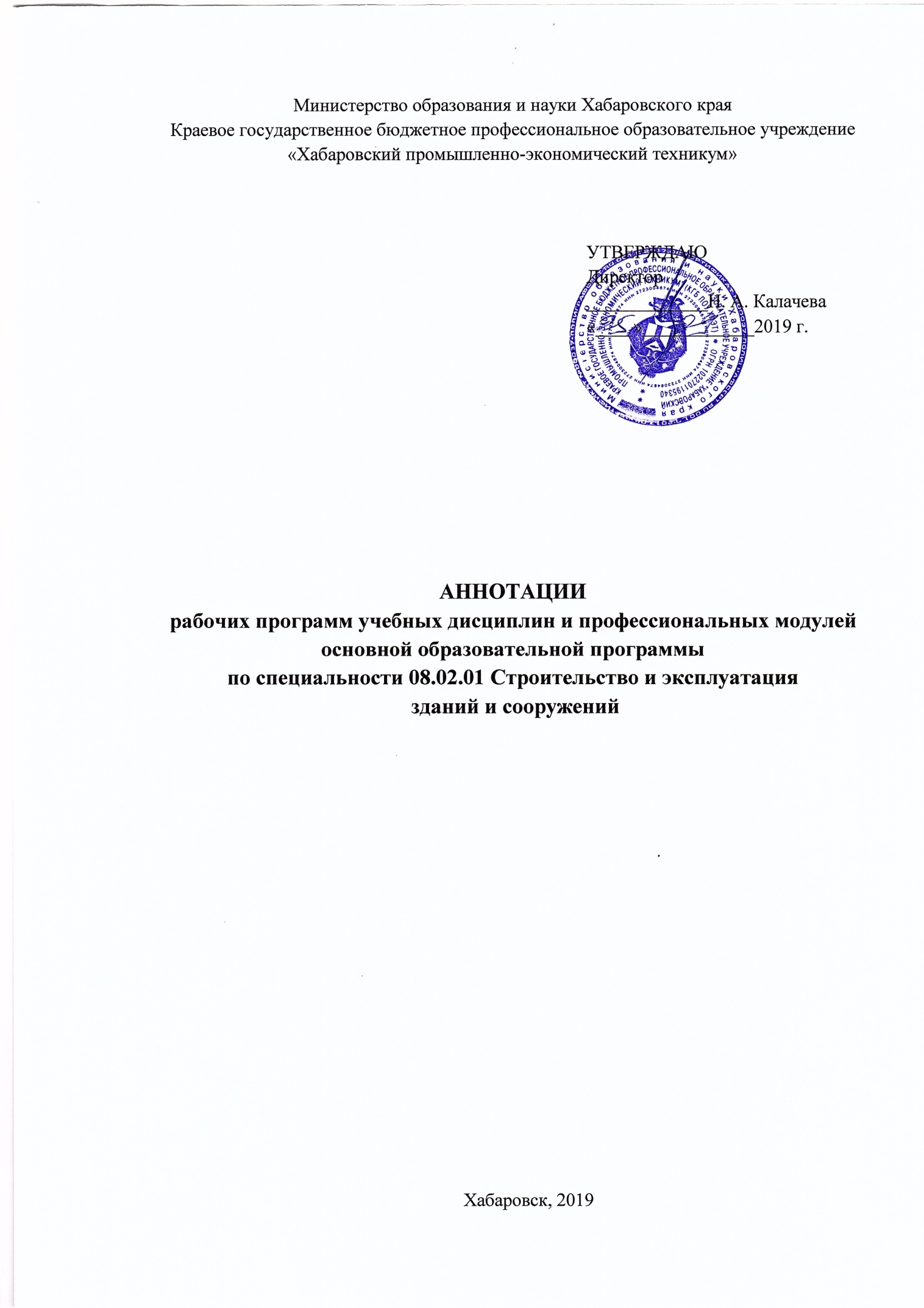 Краевое государственное бюджетноепрофессиональное образовательное учреждение«Хабаровский промышленно-экономический техникум»АННОТАЦИИрабочих программ учебных дисциплин и профессиональных модулейосновной образовательной программыпо специальности 08.02.01 Строительство и эксплуатация зданий и сооруженийХабаровск, 2019Общеобразовательный учебный циклАннотация  программы учебной дисциплиныОУД.01 Русский язык Место дисциплины в структуре ООП:учебная дисциплина входит в общий гуманитарный  цикл. Учебная дисциплина имеет практическую направленность и имеет межпредметные связи с дисциплинами: литература, история   Цели освоения дисциплины: научиться грамотно, с учетом современных тенденций выбирать языковой вариант, адекватный условиям порождаемого текста, использовать свои знания при анализе текстов современных публикаций, применять полученные знания в профессиональной практической деятельности. Результаты освоения дисциплины; осуществлять речевой самоконтроль; оценивать устные и письменные высказывания с точки зрения языковых норм, извлекать необходимую информацию из различных источников: учебно-научных текстов, справочной литературы, средств массовой информации, в том числе представленных в электронном виде на различных информационных носителях соблюдать в практике письма орфографические и пунктуационные нормы современного русского литературного языка, соблюдать нормы речевого поведения в различных сферах и ситуациях общения, в том числе при обсуждении дискуссионных проблем; использовать основные приемы информационной переработки устного и письменного текста Содержание дисциплины:ВведениеЯзык и речь. Функциональные стилиФонетика, орфография, орфоэпия,  графика Лексика и фразеологияМорфемика, словообразование,орфографияМорфология и орфографияСинтаксис и пунктуация Аннотация  программы учебной дисциплиныОУД.02 ЛитератураМесто дисциплины в структуре ООП: Учебная дисциплина входит в общий гуманитарный цикл. Учебная дисциплина имеет практическую направленность и имеет межпредметные связи с дисциплинами: русский язык, история  Цели освоения дисциплины: воспитание духовно развитой личности, формирование гуманистического мировоззрения, гражданского сознания, чувства патриотизма, любви и уважения к литературе и ценностям отечественной культуры; развитие эмоционального восприятия художественного текста, образного и аналитического мышления, творческого воображения, читательской культуры и понимания авторской позиции; формирование начальных представлений о специфике литературы в ряду других искусств, потребности в самостоятельном чтении художественных произведений; развитие устной и письменной речи учащихся Результаты освоения дисциплины; образную природу словесного искусства; содержание изученных литературных произведений; основные факты жизни и творчества писателей-классиков XIX–XX вв.; основные закономерности историко-литературного процесса и черты литературных  направлений; основные теоретико-литературные понятияСодержание дисциплины: Русская литература первой половины 19 века. Русская литература второй половины 19 века. Русская литература 20 века.  Современный литературный процесс  Аннотация рабочей программы учебной дисциплины ОУД.03 Иностранный язык (технический профиль)Место дисциплины в структуре ООП:учебная дисциплина входит в состав гуманитарного и социально- экономического цикла ППССЗимеет практическую направленность, межпредметные связи с общеобразовательными учебными дисциплинами: историей, географией, русским языком, литературой, физикой, химией, математикой, биологией, основами безопасности жизнедеятельности.Цели освоения дисциплины:Содержание программы учебной дисциплины «Иностранный язык» направлено на достижение следующих целей: •  формирование представлений об английском языке как о языке международного общения и средстве приобщения к ценностям мировой культуры и национальных культур;      •  формирование коммуникативной компетенции, позволяющей свободно общаться на английском языке в различных формах и на различные темы, в том числе в сфере профессиональной деятельности, с учетом приобретенного словарного запаса, а также условий, мотивов и целей общения; •  формирование и развитие всех компонентов коммуникативной компетенции: лингвистической, социолингвистической, дискурсивной, социокультурной, социальной, стратегической и предметной; •  воспитание личности, способной и желающей участвовать в общении на межкультурном уровне; •  воспитание уважительного отношения к другим культурам и социальным субкультурамРезультаты освоения дисциплины;Освоение содержания учебной дисциплины «Английский язык» обеспечивает достижение студентами следующих результатов:• личностных:– сформированность ценностного отношения к языку как культурному феномену и средству отображения развития общества, его истории и духовнойкультуры;– сформированность широкого представления о достижениях национальныхкультур, о роли английского языка и культуры в развитии мировой культуры;– развитие интереса и способности к наблюдению за иным способом мировидения;– осознание своего места в поликультурном мире; готовность и способностьвести диалог на английском языке с представителями других культур, достигать взаимопонимания, находить общие цели и сотрудничать в различныхобластях для их достижения; умение проявлять толерантность к другомуобразу мыслей, к иной позиции партнера по общению;– готовность и способность к непрерывному образованию, включая самообразование, как в профессиональной области с использованием английскогоязыка, так и в сфере английского языка;• метапредметных:– умение самостоятельно выбирать успешные коммуникативные стратегии вразличных ситуациях общения;владение навыками проектной деятельности, моделирующей реальные ситуации межкультурной коммуникации;– умение организовать коммуникативную деятельность, продуктивно общаться и взаимодействовать с ее участниками, учитывать их позиции, эффективно разрешать конфликты;– умение ясно, логично и точно излагать свою точку зрения, используя адекватные языковые средства;• предметных:– сформированность коммуникативной иноязычной компетенции, необходимой для успешной социализации и самореализации, как инструмента межкультурного общения в современном поликультурном мире;– владение знаниями о социокультурной специфике англоговорящих стран и умение строить свое речевое и неречевое поведение адекватно этой специфике;умение выделять общее и различное в культуре родной страны и англоговорящих стран;– достижение порогового уровня владения английским языком, позволяющего выпускникам общаться в устной и письменной формах как с носителямианглийского языка, так и с представителями других стран, использующими данный язык как средство общения;– сформированность умения использовать английский язык как средство для получения информации из англоязычных источников в образовательных и самообразовательных целях.Содержание дисциплины:1.Введение.2.Основной модуль.3. Профессионально-ориентированный модуль.Аннотация рабочей программы учебной дисциплины ОУД.04 МатематикаМесто дисциплины в структуре ООП:Учебная дисциплина «Математика» является учебным предметом обязательной предметной области «Математика и информатика» ФГОС среднего общего образования.В образовательных организациях, реализующих образовательную программу среднего общего образования в пределах освоения ООП СПО на базе основного общего образования, учебная дисциплина «Математика» изучается в общеобразовательном цикле учебного плана ООП СПО на базе основного общего образования с получением среднего общего образования (ПКРС, ПССЗ).В учебных планах ПКРС, ПССЗ учебная дисциплина «Математика» входит в состав общих общеобразовательных учебных дисциплин, формируемых из обязательных предметных областей ФГОС среднего общего образования, для профессий СПО или специальностей СПО соответствующего профиля образования.Цели освоения дисциплины:обеспечение сформированности представлений о социальных, культурных и исторических факторах становления математики;обеспечение сформированности логического, алгоритмического и математического мышления;обеспечение сформированности умений применять полученные знания при решении различных задач;обеспечение сформированности представлений о математике как части общечеловеческой культуры, универсальном языке науки, позволяющем описывать и изучать реальные процессы и явления.Результаты освоения дисциплины;Освоение содержания учебной дисциплины «Математика» обеспечивает достижение студентами следующих результатов:личностных:− сформированность представлений о математике как универсальном языке науки, средстве моделирования явлений и процессов, идеях и методах математики;− понимание значимости математики для научно-технического прогресса, сформированность отношения к математике как к части общечеловеческой культуры через знакомство с историей развития математики, эволюцией математических идей;− развитие логического мышления, пространственного воображения, алгоритмической культуры, критичности мышления на уровне, необходимом для будущей профессиональной деятельности, для продолжения образования и самообразования;− овладение математическими знаниями и умениями, необходимыми в             повседневной жизни, для освоения смежных естественно-научных дисциплин и дисциплин профессионального цикла, для получения образования в областях, не требующих углубленной математической подготовки;− готовность и способность к образованию, в том числе самообразованию, на протяжении всей жизни; сознательное отношение к непрерывному                        образованию как условию успешной профессиональной и общественной деятельности;− готовность и способность к самостоятельной творческой и ответственной деятельности;− готовность к коллективной работе, сотрудничеству со сверстниками в образовательной, общественно полезной, учебно-исследовательской, проектной и других видах деятельности;− отношение к профессиональной деятельности как возможности участия в решении личных, общественных, государственных, общенациональных проблем;метапредметных:− умение самостоятельно определять цели деятельности и составлять планы деятельности; самостоятельно осуществлять, контролировать и корректировать деятельность; использовать все возможные ресурсы для достижения поставленных целей и реализации планов деятельности; выбирать успешные стратегии в различных ситуациях;− умение продуктивно общаться и взаимодействовать в процессе совместной деятельности, учитывать позиции других участников деятельности, эффективно разрешать конфликты;− владение навыками познавательной, учебно-исследовательской и проектной деятельности, навыками разрешения проблем; способность и готовность к самостоятельному поиску методов решения практических задач, применению различных методов познания;− готовность и способность к самостоятельной информационно-познавательной деятельности, включая умение ориентироваться в различных источниках информации, критически оценивать и интерпретировать информацию, получаемую из различных источников;− владение языковыми средствами: умение ясно, логично и точно излагать свою точку зрения, использовать адекватные языковые средства;− владение навыками познавательной рефлексии как осознания совершаемых действий и мыслительных процессов, их результатов и оснований, границ своего знания и незнания, новых познавательных задач и средств для их достижения;− целеустремленность в поисках и принятии решений, сообразительность и интуиция, развитость пространственных представлений; способность воспринимать красоту и гармонию мира;предметных:−сформированность представлений о математике как части мировой культуры и месте математики в современной цивилизации, способах описания явлений реального мира на математическом языке;−сформированность представлений о математических понятиях как важнейших математических моделях, позволяющих описывать и изучать разные процессы и явления; понимание возможности аксиоматического построения математических теорий;− владение методами доказательств и алгоритмов решения, умение их применять, проводить доказательные рассуждения в ходе решения задач;− владение стандартными приемами решения рациональных и иррациональных, показательных, степенных, тригонометрических уравнений и неравенств, их систем; использование готовых компьютерных программ, в том числе для поиска пути решения и иллюстрации решения уравнений и неравенств;−сформированность представлений об основных понятиях математического анализа и их свойствах, владение умением характеризовать поведение функций, использование полученных знаний для описания и анализа реальных зависимостей;− владение основными понятиями о плоских и пространственных геометрических фигурах, их основных свойствах; сформированность умения распознавать геометрические фигуры на чертежах, моделях и в реальном мире; применение изученных свойств геометрических фигур и формул для решения геометрических задач и задач с практическим содержанием;−сформированность представлений о процессах и явлениях, имеющих вероятностный характер, статистических закономерностях в реальном мире, основных понятиях элементарной теории вероятностей; умений находить и оценивать вероятности наступления событий в простейших практических ситуациях и основные характеристики случайных величин;− владение навыками использования готовых компьютерных программ при решении задач.Содержание дисциплины;Содержание учебной дисциплины разработано в соответствии с основными содержательными линиями обучения математике:алгебраическая линия, включающая систематизацию сведений о числах; изучение новых и обобщение ранее изученных операций (возведение в степень, извлечение корня, логарифмирование, синус, косинус, тангенс, котангенс и обратные к ним); изучение новых видов числовых выражений и формул; совершенствование практических навыков и вычислительной культуры, расширениеи совершенствование алгебраического аппарата, сформированного в основной школе, и его применение к решению математических и прикладных задач;теоретико-функциональная линия, включающая систематизацию и расширение сведений о функциях, совершенствование графических умений; знакомство с основными идеями и методами математического анализа в объеме, позволяющем исследовать элементарные функции и решать простейшие геометрические, физические и другие прикладные задачи;линия уравнений и неравенств, основанная на построении и исследовании математических моделей, пересекающаяся с алгебраической и теоретико-функциональной линиями и включающая развитие и совершенствование техники алгебраических преобразований для решения уравнений, неравенств и систем; формирование способности строить и исследовать простейшие математические модели при решении прикладных задач, задач из смежных и специальных дисциплин;геометрическая линия, включающая наглядные представления о пространственных фигурах и изучение их свойств, формирование и развитие пространственного воображения, развитие способов геометрических измерений, координатногои векторного методов для решения математических и прикладных задач;стохастическая линия, основанная на развитии комбинаторных умений, представлений о вероятностно-статистических закономерностях окружающего мира.Разделы (темы), включенные в содержание учебной дисциплины, являются общими для всех профилей образования и при всех объемах учебного времени независимо от того, является ли учебная дисциплина «Математика» базовой или профильной.Аннотация рабочей программы учебной дисциплиныОУД.05  ФизикаМесто дисциплины в структуре ООП:Учебная дисциплина входит в  естественнонаучный  цикл. Учебная дисциплина имеет практическую направленность и имеет межпредметныесвязи  с  естественно - научными учебными предметами, такими, как химия, биология, астрономия, география и   специальными дисциплинами:  техническая механика, электротехника и электроника.Цели освоения дисциплины:освоение знаний о фундаментальных физических законах и принципах,  лежащих в основе современной физической картины мира; наиболее важных  открытиях в области физики, оказавших определяющее влияние на развитие  техники и технологии; методах научного познания природы;овладение умениями проводить наблюдения, планировать и выполнять  эксперименты, выдвигать гипотезы и строить модели, применять полученные знания  по физике для объяснения разнообразных физических явлений и свойств веществ; практически использовать физические знания; оценивать достоверность  естественно - научной информации;развитие познавательных интересов, интеллектуальных и творческих способностей в процессе приобретения знаний и умений по физике с использованием различных источников информации и современных информационных технологий;воспитание убежденности в возможности познания законов природы,использования достижений физики на благо развития человеческой цивилизации; необходимости сотрудничества в процессе совместного выполнения задач, уважительного  отношения к мнению оппонента при обсуждении проблем естественно - научного  содержания; готовности к морально-этической оценке использования научных достижений, чувства ответственности за защиту окружающей среды;использование приобретенных знаний и умений для решения практических  задач повседневной жизни, обеспечения безопасности собственной жизни, рационального  природопользования и охраны окружающей среды и возможность  применения знаний при решении задач, возникающих в последующей профессиональной деятельности.    Результаты освоения дисциплины:В результате освоения дисциплины обучающийся должен уметь: -объяснять сущность  физических явлений и законов;- решать задачи по основным разделам физики;-использовать   компьютерные технологии при  решении различных  задач;- выполнять схемы и чертежи при   решении  физических задач;- производить работы  с измерительными приборами и математическую    обработку  результатов эксперимента; - осуществлятьсамостоятельный  поиск  информации в различных  источниках и  использовать приобретенные знания и умения в практической  деятельности и повседневной жизниСодержание дисциплины:В дисциплину входят введение и 8 разделов: механика; молекулярная физика, термодинамика; электродинамика; колебания и волны; оптика; основы специальной теории относительности; элементы квантовой физики; эволюция Вселенной. В разделах: механика; молекулярная физика, термодинамика; электродинамика; колебания и волны; оптика предусмотрено выполнение практических работ.Аннотация рабочей программы учебной дисциплины ОУД.6 ИнформатикаМесто дисциплины в структуре ООП:Учебная дисциплина «Информатика» входит в состав обязательной предметной области «Математика и информатика» ФГОС среднего общего образования.В профессиональных образовательных организациях, реализующих образовательную программу среднего общего образования в пределах освоения ОПОП СПО на базе основного общего образования, учебная дисциплина «Информатика» изучается в общеобразовательном цикле учебного плана ОПОП СПО на базе основного общего образования с получением среднего общего образования (ППКРС, ППССЗ).В учебных планах ППКРС, ППССЗ место учебной дисциплины «Информатика» — в составе общеобразовательных учебных дисциплин по выбору, формируемых из обязательных предметных областей ФГОС среднего общего образования, для профессий СПО или специальностей СПО соответствующего профиля профессионального образования. Дисциплина входит в математический и общий естественнонаучный цикл. Изучение данной дисциплины базируется на содержании неполного среднего образования. Основные положения дисциплины будут использованы при изучении учебных дисциплин, междисциплинарных курсов и профессиональных модулей.Цели освоения дисциплины:Содержание программы «Информатика» направлено на достижение следующих целей: формирование у обучающихся представлений о роли информатики и информационно-коммуникационных технологий (ИКТ) в современном обществе, понимание основ правовых аспектов использования компьютерных программ и работы в Интернете;формирование у обучающихся умений осуществлять поиск и использование информации, необходимой для эффективного выполнения профессиональных задач, профессионального и личностного развития;формирование у обучающихся умений применять, анализировать, преобразовывать информационные модели реальных объектов и процессов  средствами информатики, используя при этом ИКТ, в том числе при изучении других дисциплин;развитие у обучающихся познавательных интересов, интеллектуальных и творческих способностей путем освоения и использования методов информатики и средств ИКТ при изучении различных учебных предметов;приобретение обучающимися опыта использования информационных технологий в индивидуальной и коллективной учебной и познавательной, в том числе проектной, деятельности;приобретение обучающимися знаний этических аспектов информационной деятельности и глобальных информационных коммуникаций в глобальных сетях; осознание ответственности людей, вовлеченных в создание и использование информационных систем, распространение и использование информации;владение информационной культурой, способностью анализировать и оценивать информацию с использованием ИКТ, средств образовательных и социальных коммуникаций.Результаты освоения дисциплины;Освоение системы базовых знаний, отражающих вклад информатики в формирование современной научной картины мира, роль информационных процессов в обществе, биологических и технических системах; средства моделирования явлений и процессов;Развитие логического мышления, алгоритмической культуры, познавательных интересов, интеллектуальных и творческих способностей путем освоения и использования методов информатики и средств ИКТ при изучении различных учебных предметов на уровне, необходимом для будущей профессиональной деятельности для продолжения образования и самообразования;Овладение умениями применять, анализировать, преобразовывать информационные модели реальных объектов и процессов, используя при этом ИКТ, в том числе при изучении других дисциплин;Воспитание ответственного отношения к соблюдению этических и правовых норм информационной деятельности;Приобретение опыта использования информационных технологий в индивидуальной и коллективной учебной и познавательной, в том числе проектной деятельности.Содержание дисциплиныУчебная дисциплина «Информатика» включает следующие разделы:-  Информационная деятельность человека;-  Информация и информационные процессы;- Средства информационных и коммуникационных технологий (ИКТ); - Технологии создания и преобразования информационных объектов;- Телекоммуникационные технологии.Содержание учебной дисциплины позволяет реализовать разноуровневое изучение информатики для различных профилей профессионального образования и обеспечить связь с другими образовательными областями, учесть возрастные особенности обучающихся, выбрать различные пути изучения материала. Аннотация рабочей программы учебной дисциплиныОУД.07 ИсторияМесто дисциплины в структуре ППССЗДисциплина относится к группе базовых общеобразовательныхдисциплин общеобразовательного цикла.Цель изучения дисциплиныУчебная дисциплина преследует цели:– воспитание гражданственности, национальной идентичности;– развитие мировоззренческих убеждений учащихся на основеосмысления ими исторически сложившихся культурных, религиозных,этнонациональных традиций, нравственных и социальных установок,идеологических доктрин;– развитие способности понимать историческую обусловленностьявлений и процессов современного мира– овладение умениями и навыками поиска, систематизации икомплексного анализа исторической информации;– формирование исторического мышления – способностирассматривать события и явления с точки зрения их историческойобусловленности– сопоставлять различные версии и оценки исторических событий иличностей, определять собственное отношение к дискуссионнымпроблемам прошлого и современности.В результате освоения дисциплины обучающийся должен знать:– основные факты, процессы и явления, характеризующиецелостность отечественной и всемирной истории;– периодизацию всемирной и отечественной истории;современные версии и трактовки важнейших проблем отечественнойи всемирной истории;– особенности исторического пути России, ее роль в мировомсообществе;– основные исторические термины и даты.Требования к результатам освоения дисциплины.В результате освоения дисциплины обучающийся должен уметь:– анализировать историческую информацию, представленную вразных знаковых системах (текст, карта, таблица, схема,аудиовизуальный ряд);– различать в исторической информации факты и мнения,исторические описания и исторические объяснения;– устанавливать причинно-следственные связи между явлениями,пространственные и временные рамки изучаемых историческихпроцессов и явлений;– представлять результаты изучения исторического материала вформах конспекта, реферата, рецензии;– использовать приобретенные знания и умения в практическойдеятельности и повседневной жизни.Структура дисциплины.Курс изучение дисциплины состоит из следующих разделов:– древнейшая стадия истории человечества. Цивилизации древнегомира;– цивилизации запада и востока в средние века;– история России с древнейших времен до конца XVII века;– истоки индустриальной цивилизации: страны западной Европы вXVI – XVIII вв.;– Россия в XVIII веке;– становление индустриальной цивилизации;– процесс модернизации в традиционных обществах востока;– Россия в XIX веке;– от новой истории к новейшей– между мировыми войнами;– вторая мировая война;– мир во второй половине XX века;– СССР в 1945-1991 годы;– Россия и мир на рубеже XX – XXI веков.Аннотация рабочей программы учебной дисциплиныОУД.08 Обществознание (вкл. экономику и право)Место дисциплины в структуре ППССЗМесто дисциплины в структуре основной профессиональной образовательной программы: общеобразовательная дисциплинаУчебная дисциплина входит в общественно- научный цикл.Учебная дисциплина имеет практическую направленность и имеет межпредметные связи с курсами истории, географии, политологии, социологии, философии, литературы и т.д.Цель изучения дисциплины- воспитание гражданственности, социальной ответственности, правового самосознания, патриотизма, приверженности конституционным принципам Российской Федерации;-развитие личности на стадии начальной социализации, становление правомерного социального поведения, повышение уровня политической, правовой и духовно-нравственной культуры подростка;-углубление интереса к изучению социально-экономических и политико-правовых дисциплин;-умение получать информацию из различных источников, анализировать, систематизировать ее, делать выводы и прогнозы;В результате освоения дисциплины обучающийся должен знать:- биосоциальную сущность человека, основные этапы и факторы социализации личности, место и роль человека в системе общественных отношений тенденции развития общества в целом как сложной динамической системы, а также важнейших социальных институтов;необходимость регулирования общественных отношений, сущность социальных норм, механизмы правового регулирования- особенности социально-гуманитарного познанияВ результате освоения дисциплины обучающийся должен уметь:характеризовать основные социальные объекты, выделяя их существенные признаки, закономерности развития - анализировать актуальную информацию о социальных объектах, выявляя их общие черты и различия- устанавливать соответствия между существенными чертами и признаками изученных социальных явлений и обществоведческими терминами и понятиямиобъяснять причинно-следственные и функциональные связи изученных социальных объектов, включая взаимодействия человека и общества, важнейших социальных институтов, общества и природной среды, общества и культуры, взаимосвязи подсистем и элементов обществаСтруктура дисциплиныПрирода человека, Врожденный и приобретенные качества Философские представления о социальных качествах человека Человек – индивид, индивидуальность, личность Познание и знания. Социальное познание. Духовная культура личности и обществаАннотация рабочей программы учебной дисциплины для технических дисциплин ОУД 09. ХимияМесто дисциплины в структуре основной профессиональной программы:Учебная дисциплина «Химия» является учебным предметом по выбору изобязательной предметной области «Естественные науки» ФГОС среднего общегообразования. В профессиональных образовательных организациях, реализующихобразовательную программу среднего общего образования в пределах освоения ОПОПСПО на базе основного общего образования, учебная дисциплина «Химия» изучается вобщеобразовательном цикле учебного ОПОП СПО на базе основного общего образованияс получением среднего общего образования (ППКРС, ППССЗ).В учебных планах ППКРС, ППССЗ место учебной дисциплины «Химия» — всоставе общеобразовательных учебных дисциплин по выбору, формируемых изобязательных предметных областей ФГОС среднего общего образования, для профессийСПО или специальностей СПО соответствующего профиля профессиональногообразования.Цели и задачи дисциплины – требования к результатам освоения дисциплины:Содержание программы «Химия» направлено на достижение следующих целей:- формирование у обучающихся умения оценивать значимость химического знаниядля каждого человека;- формирование у обучающихся целостного представления о мире и роли химии всоздании современной естественно-научной картины мира;- умения объяснять объекты ипроцессы окружающей действительности: природной, социальной, культурной,технической среды, используя для этого химические знания;- развитие у обучающихся умений различать факты и оценки, сравнивать оценочныевыводы, видеть их связь с критериями оценок и связь критериев с определенной системойценностей, формулировать и обосновывать собственную позицию;- приобретение обучающимися опыта разнообразной деятельности, познания исамопознания; ключевых навыков, имеющих универсальное значение для различныхвидов деятельности.Освоение содержания учебной дисциплины «Химия», обеспечивает достижение студентами следующих результатов:личностных:-  чувство гордости и уважения к истории и достижениям отечественной химической науки; -  химически грамотное поведение в профессиональной деятельности и в быту при обращении с химическими веществами, материалами и процессами;- готовность к продолжению образования и повышения квалификации в избранной профессиональной деятельности и объективное осознание роли химических компетенций в этом; -   умение использовать достижения современной химической науки ихимических технологий для повышения собственного интеллектуального развития ввыбранной профессиональной деятельности;метапредметных:- использование различных видов познавательной деятельности и основных интеллектуальных операций (постановки задачи, формулирования гипотез, анализа исинтеза, сравнения, обобщения, систематизации, выявления причинно-следственных связей, поиска аналогов, формулирования выводов) для решения поставленной задачи;- использование различных источников для получения химической информации, умение оценить ее достоверность для достижения хороших результатов в профессиональной сфере;предметных:- сформированность представлений о месте химии в современной научной картине мира; - владение основополагающими химическими понятиями, теориями, законами и закономерностями; -   уверенное пользование химической терминологией и символикой;-  владение основными методами научного познания, используемыми в химии:- наблюдением, описанием, измерением, экспериментом; умение обрабатывать, объяснять результаты проведенных опытов и делать выводы; -  сформированность умения давать количественные оценки и производить расчеты по химическим формулам и уравнениям;- владение правилами техники безопасности при использовании химических веществ;Содержание дисциплиныВведениеРаздел 1. Общая и неорганическая химияТема 1.1. Основные понятия и законы химииТема 1.2. Периодический закон и Периодическая система химических элементов Д.И.Менделеева и строение атомТема 1.3. Строение веществаТема 1.4. Вода. Растворы. Электролитическая диссоциацияТема 1.5. Классификация неорганических соединений и их свойстваТема 1.6. Химические реакцииТема 1.7. Металлы и неметаллыРаздел 2. Органическая химияТема 2.1. Основные понятия органической химии и теория строения органических соединенийТема 2.2. Углеводороды и их природные источникиТема 2.3. Кислородсодержащие органические соединенияТема 2.4. Азотсодержащие органические соединения. ПолимерыАннотация рабочей программы учебной дисциплиныОУД.10  География     Место дисциплины в структуре ООП:  Дисциплина входит в общеобразовательный цикл основной образовательной программы.Цели освоения дисциплины:• освоение системы географических знаний о целостном, многообразном и динамично изменяющемся мире, взаимосвязи природы, населения и хозяйства на всех территориальных уровнях;• овладение умениями сочетать глобальный, региональный и локальный подходы для описания и анализа природных, социально-экономических, геоэкологических процессов и явлений;• развитие познавательных интересов, интеллектуальных и творческих способностей посредством ознакомления с важнейшими географическими особенностями и проблемами мира в целом, его отдельных регионов и ведущих стран;• воспитание уважения к другим народам и культурам, бережного отношения к окружающей природной среде;• использование в практической деятельности и повседневной жизни разнообразных географических методов, знаний и умений, а также географической информации;• нахождение и применение географической информации, включая географические карты, статистические материалы, геоинформационные системы и интернет-ресурсы, для правильной оценки важнейших социально-экономических вопросов международной жизни;• понимание географической специфики крупных регионов и стран мира в условиях стремительного развития международного туризма и отдыха, деловых и образовательных программ, телекоммуникаций и простого общения.Результаты освоения дисциплины: В результате освоения дисциплины студент должен знать:        - основные географические понятия и термины; традиционные и новые методы географических исследований;- особенности размещения основных видов природных ресурсов, их главные месторождения и территориальные сочетания; численность и динамику населения мира, отдельных регионов и стран, их этногеографическую специфику; различия в уровне и качестве жизни населения, основные направления миграций; проблемы современной урбанизации;        -географические аспекты отраслевой и территориальной структуры мирового хозяйства, размещения его основных отраслей; географическую специфику отдельных стран и регионов, их различия по уровню социально-экономического развития, специализации в системе международного географического разделения труда; географические аспекты глобальных проблем человечества; Формируемые компетенцииВ рамках программы учебной дисциплины осваиваются ОК 4. ОК 5 ОК6. ОК 8.Аннотация  программы учебной дисциплины ОУД.11  Основы безопасности жизнедеятельностиМесто дисциплины в структуре ООП:Учебная дисциплина входит в цикл общеобразовательных  дисциплин.Учебная дисциплина имеет практическую направленность и имеет межпредметные связи с курсами истории, географии, политологии, социологии, философии, литературы, физической культуры и т.д.Цели освоения дисциплины:освоение знаний о здоровом образе жизни; об опасных и чрезвычайных ситуациях            и основах безопасного поведения при их возникновении;развитие качеств личности, необходимых для ведения здорового образа жизни, обеспечения безопасного поведения в опасных и чрезвычайных ситуациях;воспитание чувства ответственности за личную безопасность, ценностного отношения к     своему здоровью и жизни;овладение умениями предвидеть потенциальные опасности и правильно действовать в     случае их наступления, использовать средства индивидуальной и коллективной защиты,     оказывать первую медицинскую помощь.Уметь:владеть способами защиты населения от чрезвычайных ситуаций природного и техногенного характера;пользоваться средствами индивидуальной и коллективной защиты;оказывать первую помощь пострадавшим;вызывать (обращаться за помощью) в случае необходимости в соответствующие службы экстренной помощи.Знать:основы здорового образа жизни; факторы, укрепляющие и разрушающие здоровье; вредные привычки и их профилактику;правила безопасного поведения в чрезвычайных ситуациях социального, природного и   техногенного характера;    способы безопасного поведения в природной среде;основные виды потенциальных опасностей и их последствия в профессиональной деятельности и быту, принципы снижения вероятности их реализации;основы военной службы и обороны государства;задачи и основные мероприятия гражданской обороны;способы защиты населения от оружия массового поражения;меры пожарной безопасности и правила безопасного поведения при пожарах;организацию и порядок призыва граждан на военную службу и поступления на нее в добровольном порядке;Формируемые компетенцииЦенностно-смысловая компетенция. Общекультурная компетенция  Учебно-познавательная компетенция Информационная компетенция Коммуникативная компетенция.Содержание дисциплиныОпасные ЧС техногенного характера. Причины аварий и катастроф на промышленных объектах  Обеспечение военной безопасности РФ. Основы обороны государства. Основы военной службы Основы первой медицинской помощи. Основы здорового образа жизниАннотация  программы учебной дисциплины ОУД.12  Физическая культураМесто дисциплины в структуре ООП:Рабочая программа учебной дисциплины «Физическая культура» составлена в соответствии с программой подготовки специалистов среднего звена (ППССЗ). Место учебной дисциплины в структуре ППССЗ:- учебная дисциплина «Физическая культура» входит в общеобразовательный циклЦели освоения дисциплины:развитие физических качеств и способностей, совершенствование функциональных возможностей организма, укрепление индивидуального здоровья;формирование устойчивых мотивов и потребностей в бережном отношении к собственному здоровью, в занятиях физкультурно-оздоровительной и спортивно-оздоровительной деятельностью;овладение технологиями современных оздоровительных систем физического воспитания, обогащение индивидуального опыта занятий специально-прикладными физическими упражнениями и базовыми видами спорта; овладение системой профессионально и жизненно значимых практических умений и навыков, обеспечивающих сохранение и укрепление физического и психического здоровья;Уметь: Знатьвлияние оздоровительных систем физического воспитания на укрепление здоровья, профилактику профессиональных заболеваний, вредных привычек и увеличение продолжительности жизни;способы контроля и оценки индивидуального физического развития и физической подготовленности;правила и способы планирования системы индивидуальных занятий физическими упражнениями различной направленности;уметь:выполнять индивидуально подобранные комплексы оздоровительной и адаптивной (лечебной) физической культуры;выполнять простейшие приемы самомассажа и релаксации;проводить самоконтроль при занятиях физическими упражнениями;преодолевать искусственные и естественные препятствия с использованием разнообразных способов передвижения;выполнять приемы защиты и самообороны, страховки и самостраховки;осуществлять творческое сотрудничество в коллективных формах занятий физической культурой;выполнять контрольные нормативы, предусмотренные государственным стандартом по легкой атлетике, гимнастике, плаванию и лыжам при соответствующей тренировке, с учетом состояния здоровья и функциональных возможностей своего организма; использовать приобретенные знания и умения в практической деятельности и повседневной жизни для:Содержание дисциплиныФизическая  культура в профессиональной подготовке студента. Совершенствование техники бега на короткие, средние и длинные дистанции, прыжка в длину с разбега. Основы здорового образа жизни студентов. Совершенствование физических качеств. Педагогические основы физического воспитания Совершенствование техники в настольном теннисе Основы методики самостоятельных занятий физическими упражнениями. Совершенствование техники лыжных ходовАннотация  программы учебной дисциплиныОУД.13 БиологияМесто дисциплины в структуре ППССЗУчебная дисциплина входит в естественнонаучный цикл. Учебная дисциплина имеет практическую направленность и имеет межпредметные связи с химией и экологией.Учебная дисциплина ведется во  II семестре.Цель изучения дисциплиныЦелью изучения дисциплины является приобретение теоретических и практических навыков в области биологии.Требования к результатам освоения дисциплиныВ результате освоения дисциплины обучающийся должен уметь:-работать с микроскопом, определять живые объекты в природе; находить и анализировать информацию о живых объектах проводить наблюдения за экосистемами с целью их описания и выявления естественных и антропогенных измененийиспользовать приобретенные знания и умения в практической (профессиональной) деятельности и повседневной жизни-выдвигать гипотезы и предлагать пути их проверки, делать выводы на основе экспериментальных данных, представленных в виде графика, таблицы или диаграммыработать с естественнонаучной информациейВ результате освоения дисциплины обучающийся должен знать:-смысл основных биологических понятий о биологических системах (Клетка, Организм, Популяция, Вид, Экосистема); -истории развития современных представлений о живой природе,о выдающихся открытиях в биологической науке; роли биологической науки в формировании современной естественно-научной картины мира; о методах научного познанияСодержание дисциплины:Химическая организация клетки Строение и функции клетки 3Обмен веществ и превращение энергии в клетке Размножение организмов Индивидуальное развитие организма Индивидуальное развитие человека Основы учения о наследственности и изменчивости Происхождение и начальные этапы развития жизни на Земле История развития эволюционных идейАннотация  программы учебной дисциплиныОУД.12 ЭкологияМесто дисциплины в структуре ППССЗУчебная дисциплина «Экология» является учебным предметом по выбору из обязательной предметной области «Естественные науки» ФГОС среднего общего образования.Цель изучения дисциплиныЦелью изучения дисциплины является приобретение теоретических и практических навыков в области экологии.Требования к результатам освоения дисциплиныВ результате освоения дисциплины обучающийся должен уметь:– объяснять смысл экологических глобальных проблем;– давать характеристику антропогенного воздействия на оболочки Земли;– прогнозировать и анализировать отрицательные последствия деятельности человека на природу;– применять экологические закономерности при воздействии любого производства на устойчивость биосферы;– владеть языком предмета; грамотно осуществлять поиск новой информации в литературе, Интернет-ресурсах, адекватно оценивать новую информацию, – анализировать эколого-географическую обстановку своего региона, края;– выполнять проекты экологически ориентированной социальной деятельности, связанных с экологической безопасностью окружающей среды, здоровьем людей и повышением их экологической культуры.В результате освоения дисциплины обучающийся должен знать:– предмет, задачи и методы изучения экологии;– об изменениях взаимоотношений человека и природы с развитием хозяйственной деятельности;– о современных экологических проблемах и путях их преодоления;– о среде обитания и ее экологических характеристиках;– характеристику биогеоценозов, агроценозов, цепей питания, правило экологических пирамид;– о правовых и социальных аспектах экологии. Курс изучение дисциплины состоит из следующих разделов:Раздел 1 Экология как научная дисциплинаРаздел 2 «Среда обитания человека и экологическая безопасность»Раздел 3.  «Концепция устойчивого развития»Раздел 4 «Охрана природы».Аннотация к программе дисциплины ОУД.15  АстрономияМесто дисциплины в структуре ООП:  Учебная дисциплина «Астрономия» входит  в естественнонаучный   цикл.  Учебная дисциплина  имеет практическую направленность и имеет межпредметные связи с физикой, математикой, географией, биологиейЦели освоения дисциплины:- понимания принципиальной роли астрономии в познании фундаментальных законов природы и современной естественно – научной картины мира; - знаний о физической природе небесных тел и систем, строения и эволюции Вселенной, пространственных и временных масштабов Вселенной, наиболее важных астрономических открытиях, определивших развитие науки и техники;- умений объяснять видимое положение и движение небесных тел принципами определения местоположения и времени по астрономическим объектам, навыками практического использования компьютерных приложений для определения вида звездного неба в конкретном пункте для заданного времени;- умения применять  приобретенные знания для решения практических задач повседневной жизни;- научного мировоззрения; - навыков использования естественно – научных, особенно физико - математических знаний для объективного анализа устройства окружающего мира на примере достижений современной астрофизики, астрономии и космонавтики.Результаты освоения дисциплины:           В результате освоения дисциплины обучающийся должен уметь: - приводить примеры: роли астрономии в развитии цивилизации, использования методов исследований, влияния солнечной активности на Землю;-- описывать и объяснять: различия календарей, условия наступления солнечных и лунных затмений, фазы Луны, суточные движения светил, причины возникновения приливов и отливов; принцип действия оптического телескопа, взаимосвязь физико-химических характеристик звезд с использованием диаграммы "цвет-светимость";- методы определения расстояний и линейных размеров небесных тел;- находить на небе основные созвездия Северного полушария;-использовать приобретенные знания и умения в практической деятельности и повседневной жизни В результате освоения дисциплины обучающийся должен знать: -  понятия:  геоцентрическая и гелиоцентрическая система, видимая звездная величина, созвездие, комета, астероид, метеор, метеорит, метеороид, планета, спутник, звезда,  Солнечная система, Галактика, Вселенная, всемирное и поясное время,  внесолнечная планета (экзопланета), спектральная классификация звезд, параллакс, реликтовое излучение, Большой Взрыв, черная дыра;Содержание дисциплины:В дисциплину входят введение и 3 раздела: история развития астрономии; устройство Солнечной системы; Строение и эволюция Вселенной. В каждом разделе предусмотрено проведение практических работ.ОГСЭ.00 Общий гуманитарный и социально-экономический циклАннотация к рабочей программе дисциплиныОГСЭ.01 Основы философииМесто дисциплины в структуре ООП:Учебная дисциплина входит в общий гуманитарный и социально-экономический цикл (ОГСЭ).Учебная дисциплина имеет практическую направленность и имеет межпредметные связи с дисциплинами: история, обществознание, психология общения.Цели освоения дисциплины:Формирование у студентов представлений о философии,знаний об исторических этапах развитияфилософии и основных проблемах современного философского знания, ознакомление с базовыми философскими понятиями, развитие навыков теоретического анализа проблем, стоящихперед обществом и человеком в современном мире.В результате освоения дисциплины обучающийся должен уметь: Ориентироваться в наиболее общих философских проблемах бытия, познания, ценностей, свободы и смысла жизни как основах формирования культуры гражданина и будущего специалиста. В результате освоения дисциплины обучающийся должен знать:-основные категории и понятия философии; - роль философии в жизни человека и общества;-основы философского учения о бытии; - сущность процесса познания;- основы научной, философской и религиозной картин мира;-об условиях формирования личности, свободе и ответственности за сохранение жизни, культуры, окружающей среды;- о социальных и этнических проблемах, связанных с развитием и использованием достижений науки, техники и технологий по выбранному профилю профессиональной деятельности;- Традиционные общечеловеческие ценности,как основа поведения в коллективе, команде.Формируемые компетенцииВ рамках программы учебной дисциплины осваиваются ОК.01, ОК.02, ОК.03, ОК.04,ОК.06Формируемые компетенцииСтруктура курса состоит из двух частей: исторической и теоретической.Историко - философский раздел включает в себя характеристику основных этапов истории западноевропейской философии и русской философии, включая характеристику наиболее крупных философов и философских школ. Теоретический раздел курса включаетв себя основные проблемы бытия и познания, а также социальной философии.Аннотация к рабочей программе дисциплиныОГСЭ.02 ИсторияОбласть применения программы дисциплиныДисциплина является частью программы подготовки специалистовсреднегозвена(далееППССЗ)всоответствиисФГОСпоспециальностиСПО.РабочаяпрограммадисциплиныОГСЭ.02.Историяможетбытьиспользованадругими образовательнымиучреждениямипрофессиональногоидополнительногообразования, реализующими образовательную программу среднего профессионального образования.2.Местодисциплинывструктуреосновнойпрофессиональнойобразовательной программы: ДисциплинаОГСЭ.02.ИсториявходитвОбщийгуманитарныйисоциально-экономический учебный цикл ОПОП и изучается как базовая дисциплина.3.Цели и задачи дисциплины – требования к результатам освоения дисциплины: В результате освоения дисциплины обучающийся должен уметь: ориентироваться всовременнойэкономической,политическойикультурной ситуации в России и мире; выявлять взаимосвязь отечественных, региональных, мировых;социально-экономических, политических и культурных проблем; знать: основные направления развития ключевых регионов мира на рубеже веков (XX и XXI вв.);сущность и причины локальных, региональных, межгосударственных конфликтов вконцеXX-началеXXIвв.;основныепроцессы политического и экономического развития ведущих государств и регионов мира; назначение ООН, НАТО, ЕС и других организаций и основные направления их деятельности; о роли науки, культуры и религии в сохранении и укреплении национальныхи государственных традиций;содержаниеи назначение важнейших нормативных правовых и законодательных актовмировогоирегионального значения;4. Формируемые компетенцииВ рамках программы учебной дисциплины осваиваются ОК.01, ОК.02, ОК.03, ОК.04, ОК.06, ОК.07, ОК.08, ОК.095. Краткое содержание дисциплины ИзучениедисциплиныОГСЭ.02.Историяформирует у обучающихся целостную историческую картину мира, мировоззренческую позицию, знания об особенностях и закономерностях российского исторического процесса, и месте России в мировом сообществе.Аннотация к рабочей программе дисциплиныОГСЭ.03 Психология общенияМесто дисциплины в структуре ООП:Учебная дисциплина входит в общий гуманитарный и социально-экономическийцикл (ОГСЭ) подготовка специалистов среднего звена.Цели освоения дисциплины:Приобретение студентами теоретических и практических умений в области психологии общения.В результате освоения дисциплины обучающийся должен уметь: применять техники и приемы эффективного общения в профессиональной деятельности; использовать приемы саморегуляции поведения в процессе межличностного общения; В результате освоения дисциплины обучающийся должен знать: взаимосвязь общения и деятельности; цели, функции, виды и уровни общения; роли и ролевые ожидания в общении; виды социальных взаимодействий; механизмы взаимопонимания в общении; техники и приемы общения, правила слушания, ведения беседы, убеждения; этические принципы общения; источники, причины, виды и способы разрешения конфликтов.Формируемые компетенции:ОК 1-9; ПК 1.1-4.4Содержание дисциплиныРаздел I. Введение в учебную дисциплину.Тема 1.1. Психология общения как учебная дисциплина. Тема 2.1. Общение – основа человеческого бытия. Тема 2.2. Общение как восприятие людьми друг друга (перцептивная сторона общения).Тема 2.3. Общение как взаимодействие(интерактивная сторона общения ).Тема 2.4. Общение как обмен информацией (коммуникативная сторона общения).Тема 2.5. Формы делового общения и их характеристики.Раздел III. Конфликты и способы их предупреждения и разрешения. Тема 3.1. Конфликт, его сущность и основные характеристики.Раздел IV. Этические нормы общения.Тема 4.1. Общие сведения об этической культуре.Аннотация к рабочей программе дисциплиныОГСЭ.04 Иностранный язык в профессиональной деятельностиМесто дисциплины в структуре ООП:Учебная дисциплина входит в общий гуманитарный и социально-экономическийцикл (ОГСЭ). Учебная дисциплина имеет практическую направленность и имеет межпредметные связи со всеми профессиональными модулями в области профессиональной терминологии на иностранном языке.Цели освоения дисциплины:Основной целью курса является повышение исходного уровня владения иностранным языком, достигнутого на предыдущей ступени образования, и овладение студентами необходимым и достаточным уровнем коммуникативной и языковой компетенций дляделового общения в своей профессиональной сфере, самостоятельнойработы со специальной литературой на иностранном языке с целью получения необходимой информации, а также для дальнейшего самообразования. В результате освоения дисциплины обучающийся должен уметь: - вести диалог (диалог-расспрос, диалог-обмен мнениями/суждениями, диалог-побуждение к действию, этикетный диалог и их комбинации) в ситуациях официального и неофициального общения;- сообщать сведения о себе изаполнять различные виды анкет, резюме, заявлений и др.;- понимать относительно полно (общий смысл) высказывания на английском языке в различных ситуациях профессионального общения;- читать чертежи и техническую документацию на английском языке;- называть на английском языке инструменты, оборудование, оснастку, приспособления, станки, используемые при выполнении профессиональной деятельности;- применять профессионально-ориентированную лексику при выполнении профессиональной деятельности;- устанавливать межличностное общение между участниками движенияWS разных стран;- самостоятельно совершенствовать устную и письменную профессионально-ориентированную речь, пополнять словарный запасВ результате освоения дисциплины обучающийся должен знать:- лексический и грамматический минимум, необходимый для чтения и перевода (со словарем) английского профессионально-ориентированного текста;- лексический и грамматический минимум, необходимый для заполнения анкет, резюме, заявлений и др.;- основы разговорной речи на английском языке;- профессиональные термины и определения для чтения чертежей, инструкций, нормативной документацииФормируемые компетенцииВ рамках программы учебной дисциплины осваиваются ОК.01, ОК.02, ОК.03, ОК.04, ОК.06, ОК.07, ОК.08, ОК.09, ОК.10, ОК.11.Содержание дисциплиныКурс состоит из 14 разделов имеющих профессиональнуюнаправленность.Аннотация к рабочей программе дисциплиныОГСЭ.05 Физическая культураМесто дисциплины в структуре ООП:Учебная дисциплина «Физическая культура» принадлежит к общему гуманитарному и социально экономическому циклу.Учебная дисциплина имеет практическую направленность и имеет межпредметные связи Учебная дисциплина ведется 3,4,5,6 семестрЦели освоения дисциплины:Использовать физкультурно-оздоровительную деятельность для укрепления здоровья, достижения жизненных и профессиональных целей Знать: Роль физической культуры в общекультурном, профессиональном и социальном развитии человека;Основы здорового образа жизни;Условия профессиональной деятельности и зоны риска физического здоровья для профессии (специальности)Средства профилактики перенапряженияУметь:Использовать физкультурно-оздоровительную деятельность для укрепления здоровья, достижения жизненных и профессиональных целей;Применять рациональные приемы двигательных функций в профессиональной деятельностиПользоваться средствами профилактики перенапряжения характерными для данной профессии (специальностиФормируемые компетенцииОК3 ОК 4 ОК 6 ОК 7 ОК 8Содержание дисциплиныСовершенствование техники бега на короткие, средние и длинные дистанции, прыжка в длину с разбега. Совершенствование техники в настольном теннисе. Совершенствование физических качеств. Совершенствование техники лыжных ходов. Совершенствование техники в волейболе. Совершенствование техники в баскетболе. Совершенствование физических качеств. Совершенствование техники бега на короткие, средние   дистанции. Совершенствование техники бега на короткие, средние и длинные дистанции. Совершенствование физических качеств. Совершенствование техники лыжных ходов. Совершенствование техники в волейболе. Аннотация к рабочей программе дисциплиныОГСЭ.06 Финансовая грамотностьМесто дисциплины в структуре ООП:Учебная дисциплина входит в общий гуманитарный и социально-экономический цикл (ОГСЭ).Учебная дисциплина имеет практическую направленность и имеет межпредметные связи с дисциплинами: экономика, обществознание.Цели освоения дисциплины:Приобретение знаний о существующих в России финансовых институтах и финансовых продуктах, а также о способах получения информации об этих продуктах и институтах из различных источников; формирования знаний о таких способах повышения благосостояния, как инвестирование денежных средств, использование пенсионных фондов, создание собственного бизнеса.В результате освоения дисциплины обучающийся должен уметь: Использовать информацию в процессе принятия решений о сохранении и накоплении денежных средств, при оценке финансовых рисков, при сравнении преимуществ и недостатков различных финансовых услуг в процессе выбора;В результате освоения дисциплины обучающийся должен знать: - как работает банковская система в России; виды кредитов; как работают сберегательные вклады; что такое ипотека; - что такое налоги и зачем они нужны; почему государство выпускает облигации;- что такое страхование и от каких рисков оно защищает; виды страхования в России;- что такоеИНН и зачем он нужен; как работает государственная пенсионная система вРоссии; что такое предпринимательство; о том, что такое финансовое мошенничество;В результате освоения дисциплины обучающийся должен уметь:- использовать информацию в процессе принятия решений о сохранении и накоплении денежных средств, при оценке финансовых рисков, при сравнении преимуществ и недостатков различных финансовых услуг в процессе выбора;- приобретать знания о существующих в России финансовых институтах и финансовых продуктах, а также о способах получения информации об этих продуктах и институтах из различных источников;- формировать знания о таких способах повышения благосостояния, как инвестирование денежных средств, использование пенсионных фондов, создание собственного бизнеса.Формируемые компетенцииВ рамках программы учебной дисциплины осваиваются ОК.01, ОК.02, ОК.03, ОК.04,ОК.06.Содержание дисциплиныСтруктура курса состоит из девяти разделов:«Личное финансовое планирование», «Банки», «Фондовый рынок», «Страхование», «Налоги», «Обеспеченная старость», «Финансовые механизмы работы фирмы», «Собственный бизнес», «Риски в мире денег: как защититься от разорения».ЕН.00 Математический и общий естественнонаучный циклАннотация к рабочей программе дисциплиныЕН.01МатематикаМесто дисциплины в структуре ООП:Учебная дисциплина «Математика» принадлежит к математическому и общему естественнонаучному циклу (ЕН.00), изучается как учебная дисциплинапри освоении специальности технического профиля08.02.01 «Строительство и эксплуатация зданий и сооружений», обеспечивает приобретение знаний и умений в соответствии с государственным образовательным стандартом, содействует фундаментализации образования, формированию мировоззрения и развитию логического мышления. Цели освоения дисциплины: В результате изучения дисциплины обучающийся должен уметь:-выполнять необходимые измерения и связанные с ними расчеты;вычислять площади и объемы деталей строительных конструкций, объемы земляных работ;применять математические методы для решения профессиональных задач;В результате изучения дисциплины обучающийся должен знать:-основные понятия о математическом синтезе и анализе, дискретной математики, теории вероятности и математической статистики;основные формулы для вычисления площадей фигур и объемов тел, используемых в строительствеФормируемые компетенции:ОК01 Выбирать способы решения задач профессиональной деятельности, применительно к различным контекстамОК 02 Осуществлять поиск, анализ и интерпретацию информации, необходимой для выполнения задач профессиональной деятельностиОК 04 Работать в коллективе и команде, эффективно взаимодействовать с коллегами, руководством, клиентами.ОК 05 Осуществлять устную и письменную коммуникацию на государственном языке с учетом особенностей социального и культурного контекста.ОК 09 Использовать информационные технологии в профессиональной деятельностиОК 10 Пользоваться профессиональной документацией на государственном и иностранном языках.Содержание дисциплиныОснову программы составляет содержание, согласованное с требованиями федерального компонента государственного стандарта среднего (полного) общего образования базового уровня.Содержание программы представлено темам:Раздел 1 Дифференциальное и интегральное исчислениеРаздел 2 Основы дискретной математикиРаздел 3 Основы дискретной математикиКаждая тема включает в себя теоретический и практико-ориентированный материал, реализуемый в форме практических работ.Аннотация к рабочей программе дисциплиныЕН.02 ИнформатикаМесто дисциплины в структуре ООП:Учебная дисциплина «Информатика» (ЕН.02)входит вматематический и общий естественнонаучный цикл. Учебная дисциплина имеет практическую направленность и имеет межпредметные связисдисциплинами ЕН.01 « Математика», ОП 01. «Инженерная графика», ОП.05 « Информационные технологии в профессиональной деятельности», МДК01.01 « Проектирование зданий и сооружений»Цели освоения дисциплины: В результате изучения этой дисциплины обучающийся должен уметь:	-работать с разными видами информации с помощью компьютера и других информационных средств и коммуникационных технологий;	-организовывать собственную информационную деятельность и планировать ее результаты;	-использовать программы графических редакторов электронно-вычислительных машин в профессиональной деятельности;	-работать с пакетами прикладных программ профессиональной направленности на электронно-вычислительных машинахВ результате освоения дисциплины обучающийся должен знать:	-методику работы с графическим редактором электронно-вычислительных машин при решении профессиональных задач;	-основы применения системных программных продуктов для решения профессиональных задач на электронно-вычислительных машинах;Формируемые компетенции: В рамках программы учебной дисциплины осваиваются ОК.01, ОК.02, ОК.03, ОК.04, ОК.06, ОК.07, ОК.08, ОК.09,ПК 1.2,ПК 1,4Содержание дисциплиныСтруктура курса состоит из двух частей: теоритической и практическойСодержание программы представлено по разделам:Раздел 1 Общий состав и структура персональных ЭВМ и вычислительных систем, их программное обеспечениеРаздел 2Общий состав и структура персональных ЭВМ и вычислительных систем и их программное обеспечениеАннотация к рабочей программе дисциплиныЕН.03 Экологические основы природопользованияМесто дисциплины в структуре ООП:Учебная дисциплина «Экологические основы природопользования» является обязательной частью математического и общего естественнонаучного цикла примерной основной образовательной программы в соответствии с ФГОСЦели освоения дисциплины:Учебная дисциплина «экологические основы природопользования» обеспечивает формирование профессиональных и общих компетенций по всем видам деятельности ФГОС       Уметь:- анализировать и прогнозировать    экологические последствия различных видов производственной деятельности; - анализировать причины возникновения экологических аварий и катастроф; выбирать методы, технологии и аппараты утилизации газовых выбросов, стоков, твердых отходов; - применять стандарты антикоррупционного поведения;- определять экологическую пригодность выпускаемой продукции; -  оценивать состояние экологии окружающей среды на производственном объекте.            Знать:- виды и классификацию природных ресурсов, условия устойчивого состояния экосистем; - задачи охраны окружающей среды, природоресурсный потенциал и охраняемые природные территории Российской Федерации; - основные источники и масштабы образования отходов производства- основные источники техногенного воздействия на окружающую среду, способы предотвращения и улавливания выбросов, методы очистки промышленных сточных вод, принципы работы аппаратов обезвреживания и очистки газовых   выбросов и стоков, основные технологии утилизации газовых выбросов, стоков, твердых отходов; принципы размещения производств различного типа, состав основных промышленных выбросов и отходов различных производств;- правовые основы, правила и нормы природопользования и экологической безопасности; - стандартов антикоррупционного поведения;- принципы и методы рационального природопользования, мониторинга окружающей среды, экологического контроля и экологического регулирования.Формируемые компетенции:ОК01, ОК06, ОК07, ПК 3.3, ПК 4.2.Содержание дисциплиныКонцепция устойчивого развития. Принципы и методы рационального природопользования. Бытовые и промышленные отходы и их утилизация. Твердые отходы. Мониторинг окружающей среды. Природопользование и экологическая безопасность. ОП.00 Общепрофессиональный циклАннотация к рабочей программе дисциплиныОП 01. Инженерная графикаМесто дисциплины в структуре ООП:Учебная дисциплина входит в профессиональный учебный цикл. Учебная дисциплина имеет практическую направленность и имеет межпредметные связи с архитектурой зданий и сооружений, строительными конструкциями, технологией организацией строительного процесса.Цели освоения дисциплины:В результате освоения дисциплины обучающийся должен уметь:оформлять и читать чертежи деталей, конструкций, схем, спецификацийпоспециальности;выполнять геометрические построения;выполнять графические изображения пространственных образов в ручной и машинной графике;разрабатывать комплексные чертежи с использованием системы автоматизированного проектирования;выполнять изображения резьбовых соединений;выполнять эскизы и рабочие чертежи;пользоваться нормативно-технической документацией при выполнении и оформлении строительных чертежей;оформлять рабочие строительные чертежи;осуществлять выбор оптимального алгоритма своей деятельности (формы и методы соответствуют целям и задачам);выполнять самостоятельный и эффективный поиск, анализ и интерпретацию необходимой информации из разных источников,в том числе электронных и интернет ресурсов, для решения поставленных задач;Формируемые компетенцииОК 01. Выбирать способы решения задач профессиональной деятельности применительно к различным контекстам;ОК 02. Осуществлять поиск, анализ и интерпретацию информации, необходимой для выполнения задач профессиональной деятельности;ОК 03. Планировать и реализовывать собственное профессиональное и личностное развитие;ОК 09. Использовать информационные технологии в профессиональной деятельности;ОК 10. Пользоваться профессиональной документацией на государственном и иностранном языках;ПК 1.1. Подбирать наиболее оптимальные решения из строительных конструкций и материалов, разрабатывать узлы и детали конструктивных элементов зданий и сооружений в соответствии с условиями эксплуатации и назначениями;ПК 1.3. Разрабатывать архитектурно-строительные чертежи с использованием средств автоматизированного проектирования.Содержание дисциплиныСтруктура курса состоит из 3 разделов: Раздел 1 – Геометрическое черчение. Основные сведения по оформлению чертежей;Раздел 2 – Проекционное черчение;Раздел 3 – Строительные чертежи.Аннотация к рабочей программе дисциплиныОП 02. Техническая механикаМесто дисциплины в структуре ООП:Учебная дисциплина входит в профессиональный учебный цикл. Учебная дисциплина имеет практическую направленность и имеет межпредметные связи с архитектурой зданий и сооружений, строительными конструкциями, технологией организацией строительного процесса.Цели освоения дисциплины:В результате освоения дисциплины обучающийся должен уметь: -выполнять расчеты на прочность, жесткость и устойчивость элементов сооружений;- определять аналитическим и графическим способами усилия, опорные реакции балок,ферм, рам;- определять усилия в стержнях ферм;- строить эпюры нормальных напряжений, изгибающих моментов и др-осуществлять выбор оптимального алгоритма своей деятельности (формы и методы соответствуют целям и задачам);-выполнять самостоятельный и эффективный поиск, анализ и интерпретацию необходимой информации из разных источников,в том числе электронных и интернет ресурсов, для решения поставленных задач;-обосновывать выбор методов и способов решения задач профессионального и личностного развития;-активно использовать информационные и коммуникационные ресурсы в учебной деятельности;-пользоваться нормативно-технической документацией при решении задач по составлению и оформлению строительных и специальных чертежей.Формируемые компетенцииОК 01. Выбирать способы решения задач профессиональной деятельности применительно к различным контекстам;ОК 02. Осуществлять поиск, анализ и интерпретацию информации, необходимой для выполнения задач профессиональной деятельности;ОК 03. Планировать и реализовывать собственное профессиональное и личностное развитие;ОК 04. Работать в коллективе и команде, эффективно взаимодействовать с коллегами.ОК 09. Использовать информационные технологии в профессиональной деятельности;ПК 1.1. Подбирать наиболее оптимальные решения из строительных конструкций и материалов, разрабатывать узлы и детали конструктивных элементов зданий и сооружений в соответствии с условиями эксплуатации и назначениями;ПК 1.2. Выполнять расчёты и конструирование строительных конструкцийСодержание дисциплиныСтруктура курса состоит из 3 разделов: Раздел 1 –Теоретическая механика (статика, кинематика, динамика);Раздел 2 –Сопротивление материалов;Раздел 3 – Статика сооружений.Аннотация к рабочей программе дисциплиныОП 03. Основы электротехники Место дисциплины в структуре ООП:Учебная дисциплина является частью программы подготовки специалистов среднего звена (ППССЗ)  в соответствии с ФГОС по всем специальностям в части освоения основного вида профессиональной деятельности. Дисциплина входит в общепрофессиональный цикл.Цели освоения дисциплины:- рассчитывать основные параметры простых электрических и магнитных цепей.уметь: - собирать электрические схемы постоянного и переменного тока и проверять их работу;- пользоваться современными электроизмерительными приборами и аппаратами для диагностики электрических цепей.знать: - сущность физических процессов, протекающих в электрических и магнитных цепях;- принципы, лежащие в основе функционирования электрических машин и электронной техники;- методику построения электрических цепей, порядок расчета их параметров;- способы включения электроизмерительных приборов и методы измерения электрических величин. Формируемые компетенцииОК01, ОК02, ОК05, ОК09, ПК3.6Содержание дисциплиныЭлектрическое поле. Электрические цепи постоянного тока. Магнетизм.Однофазные цепи тока.Трехфазные цепи тока.Электронные измерения и приборы.Трансформаторы. Электронные и ионные приборы. Полупроводниковые приборы. Электрические машины. Аннотация к рабочей программе дисциплиныОП 04. Основы геодезииМесто дисциплины в структуре ООП: Учебная дисциплина входит вобщепрофессиональныйцикл.Основной формой реализации программы являются теоретические и практические занятия, учебная практика.Учебная дисциплина имеет практическую направленность и имеет межпредметные связи с ПМ.01, ПМ.02, ПМ.04.Цели освоения дисциплины: Направлена на освоение основного вида профессиональной деятельности: техник - строительФормируемые компетенцииОК 01. Выбирать способы решения задач профессиональной деятельности применительно к различным контекстам;ОК 02. Осуществлять поиск, анализ и интерпретацию информации, необходимой для выполнения задач профессиональной деятельности;ОК 03. Планировать и реализовывать собственное профессиональное и личностное развитие;ОК 04. Работать в коллективе и команде, эффективно взаимодействовать с коллегами, руководством, клиентами;ОК 05. Осуществлять устную и письменную коммуникацию на государственном языке Российской Федерации с учетом особенностей социального и культурного контекста;ОК 06. Проявлять гражданско-патриотическую позицию, демонстрировать осознанное поведение на основе традиционных общечеловеческих ценностей;ОК 07. Содействовать сохранению окружающей среды, ресурсосбережению, эффективно действовать в чрезвычайных ситуациях;ОК 08. Использовать средства физической культуры для сохранения и укрепления здоровья в процессе профессиональной деятельности и поддержания необходимого уровня физической подготовленности;ОК 09. Использовать информационные технологии в профессиональной деятельности;ОК 10. Пользоваться профессиональной документацией на государственном и иностранном языках;ПК 1.3. Разрабатывать архитектурно-строительные чертежи с использованием средств автоматизированного проектирования;ПК 1.4. Участвовать в разработке проекта производства работ с применением информационных технологий.ПК 2.1. Выполнять подготовительные работы на строительной площадке;ПК 2.2. Выполнять строительно-монтажные, в том числе отделочные работы на объекте капитального строительства;ПК 2.4. Осуществлять мероприятия по контролю качества выполняемых работ и расходуемых материалов;ПК 4.1. Организовывать работу по технической эксплуатации зданий и сооружений;ПК 4.2. Выполнять мероприятия по технической эксплуатации конструкций и инженерного оборудования зданий;ПК 4.3. Принимать участие в диагностике технического состояния конструктивных элементов эксплуатируемых зданий, в том числе отделки внутренних и наружных поверхностей конструктивных элементов эксплуатируемых зданий;ПК 4.4. Осуществлять мероприятия по оценке технического состояния и реконструкции зданий.Содержание дисциплиныВведениеРаздел 1. План, профиль, карта:- общие сведения;- масштабы, картографические условные знаки;- рельеф местности и егоизображение на топографических картах и планах;- ориентирование направлений;- прямая и обратная геодезические задачи.Раздел 2. Теодолитные работы:- теодолиты, их устройство и поверки; схема устройства теодолита; основные части и оси угломерного прибора;- измерение горизонтальныхи вертикальных углов;- теодолитные ходы; теодолитная съемка участка;- обработка результатов теодолитной съемки;-составление плана теодолитного хода по координатам.Раздел 3. Нивелирование:- методы нивелирования;- нивелиры;-подготовка трассы для продольного и поперечного нивелирования;-нивелирование трассы;- обработка материалов нивелирования трассы;-составление продольного и поперечного профилей, плана трассы;- вертикальная планировка участка.Раздел 4. Элементы инженерно-геодезических разбивочных работ.Аннотация к рабочей программе дисциплиныОП 05. Информационные технологии в профессиональной деятельностиМесто дисциплины в структуре ООП:Учебная дисциплина входит в профессиональный учебный цикл. Учебная дисциплина имеет практическую направленность и имеет межпредметные связи с предметом Автоматизированные информационные системы предпринимательской деятельности, САПР.Цели освоения дисциплины:В результате освоения дисциплины обучающийся должен уметь:применять средства информационных технологий для решения профессиональных задач;использовать программное обеспечение, компьютерные и телекоммуникационные средства в профессиональной деятельности;отображать информацию с помощью принтеров, плоттеров и средств мультимедиа;устанавливать пакеты прикладных программ.Формируемые компетенцииОК 02. Осуществлять поиск, анализ и интерпретацию информации, необходимой для выполнения задач профессиональной деятельности;ОК 03. Планировать и реализовывать собственное профессиональное и личностное развитие;ОК 04. Работать в коллективе и команде, эффективно взаимодействовать с коллегами, руководством, клиентами;ОК 09. Использовать информационные технологии в профессиональной деятельности;ПК 1.3. Разрабатывать архитектурно-строительные чертежи с использованием средств автоматизированного проектирования;ПК 1.4. Участвовать в разработке проекта производства работ с применением информационных технологий.ПК 2.3. Проводить оперативный учет объемов выполняемых работ и расходов материальных ресурсов.Содержание дисциплиныСтруктура курса состоит из 1 раздела: Раздел 1 – Информационные технологии в профессиональной деятельности.Аннотация к рабочей программе дисциплиныОП 06. Экономика отраслиМесто дисциплины в структуре ООП:Учебная дисциплина  является частью программы подготовки специалистов среднего звена (ППССЗ) в соответствии с ФГОС . Учебная дисциплина входит в  общепрофессиональный цикл  Цели освоения дисциплины:    Освоение дисциплины предполагает практическое осмысление ее тем на практических занятиях, в процессе которых студент должен закреплять и углубить теоретические знания, приобрести необходимые умения и навыки.   В содержании учебной дисциплины по каждой теме приведены требования к формируемым представлениям, знаниям и умениям.                    Уметь: - определять организационно-правовые формы коммерческих организаций;- определять состав имущества организации, его трудовых и финансовых ресурсов;- рассчитывать производственную мощность организации- использовать на практике методы планирования и организации работы подразделения и личного трудового процесса;- рассчитывать в соответствии с принятой методологией основные технико-экономические показатели деятельности коммерческой организацииЗнать:  - сущность организации как основного звена национальной экономики;- виды юридических лиц и их классификация по различным признакам;- основные формы предпринимательства;- состав и структура имущества организации- виды инвестиций и особенности инвестиционного проекта;- классификация персонала организации, показатели и пути повышения производительности его труда;- формы оплаты труда и их разновидности;- сущность себестоимости и группировка расходов организации по различным признакам;- понятие, структура, виды цен и методы ценообразования;- методы формирования, распределения и использования прибыли;Формируемые компетенцииОК 1, ОК 2, ОК 3, ОК 4, ОК 5, ОК 9  ПК .3.1 Содержание дисциплиныОтрасль в условиях рынка. Предприятие в системе национальной экономики. Экономические ресурсы организации (предприятия). Кадры предприятия. Производительность труда. Заработная плата. Себестоимость прибыль  и рентабельность  - конечные результаты деятельности организации. Планирование деятельности организации (предприятия). Инвестиционная деятельность организации (предприятия). Маркетинг: его основы и концепции. Сегментация рынка. Качество продукции. Система показателей качества Производственная программа и производственная мощность.Аннотация к рабочей программе дисциплиныОП 07. Безопасность жизнедеятельности        Место дисциплины в структуре ООП:Учебная дисциплина «Безопасность жизнедеятельности» является обязательной частью общепрофессионального цикла примерной основной образовательной программы в соответствии с ФГОС Учебная дисциплина «Безопасность жизнедеятельности» обеспечивает формирование общих компетенций по специальности.Цели освоения дисциплины:Уметь:- организовывать и проводить мероприятия по защите населения от негативных воздействий чрезвычайных ситуаций;- предпринимать профилактические меры для снижения уровня опасностей различного вида и их последствий в профессиональной деятельности и быту;- использовать средства индивидуальной и коллективной защиты от оружия массового поражения; - применять первичные средства пожаротушения;Знать:- принципы обеспечения устойчивости объектов экономики, прогнозирования развития событий и оценки последствий при техногенных чрезвычайных ситуациях и стихийных явлениях, в том числе в условиях противодействия терроризму как серьезной угрозе национальной безопасности России;- основные виды потенциальных опасностей и их последствия в профессиональной деятельности и быту, принципы снижения вероятности их реализации;- задачи и основные мероприятия гражданской обороны; - способы защиты населения от оружия массового поражения;- меры пожарной безопасности и правила безопасного поведения при пожарах;- основы военной службы и обороны государства;Формируемые компетенцииОК 6, ОК 7 ОК 8 ОК 9 ОК 10Содержание дисциплины: Потенциальные опасности и их последствия в профессиональной деятельности и в быту. Пожарная безопасность. Обеспечение безопасности при неблагоприятной экологической обстановке, при неблагоприятной социальной обстановке. Основы обороны государства. Военная доктринаРоссийской Федерации. Уставы Вооруженных сил России. Огневая подготовка. Здоровый образ жизни и его составляющие.Аннотация к рабочей программе дисциплиныОП 08. Основы предпринимательской деятельностиМесто дисциплины в структуре ООП:Учебная дисциплина ОП.08 «Основы предпринимательской деятельности» является обязательной частью общепрофессионального цикла примерной основной образовательной программы в соответствии с ФГОС Учебная дисциплина «Основы предпринимательской деятельности» обеспечивает формирование общих компетенций по всем видам деятельности ФГОС Цели освоения дисциплины:Уметь:-определять основные источники права, регулирующие предпринимательскую деятельность;- определять признаки предпринимательской деятельности;-определять организационно-правовые формы организаций;-оценивать финансовое состояние организации, анализировать платежеспособность организации;-организовывать собственную деятельность, исходя из целей и способов ее достижения, определяемых руководителем;- использовать на практике полученные знания;Знать:- применение положений Конституции РФ, иных нормативных правовых актов при разрешении практических ситуаций.- систему государственной поддержки и регулирования предпринимательской деятельности на современный момент;- понимать сущность и социальную значимость своей будущей профессии, проявлять к ней устойчивый интерес;-использовать информационно-коммуникационные технологии в профессиональной деятельности;-знать  нормы корпоративной культуры и этики;Формируемые компетенцииОК 1- 5, ОК 6,  ОК 9 ОК 10, ОК 11Содержание дисциплины: Предпринимательская деятельность. Правовое положение субъектов предпринимательской деятельности. Сделки в предпринимательской деятельности. Основное вещное право. Правовое положение гражданско-правового договора. Гражданско-правовая ответственность. Расчетные и кредитные обязательстваАннотация к рабочей программе дисциплиныОП 09. Технология поиска работ        Место дисциплины в структуре ООП:Учебная дисциплина входит в профессиональный цикл.Учебная дисциплина имеет практическую направленность и имеет межпредметные связи с экономикой, правом, менеджментом, психологией общения.Учебная дисциплина ведется 1-семестрЦели освоения дисциплины:Уметь:-Разбираться в современном рынке труда;-Видеть перспективы будущего трудоустройства.-Разбираться в видах карьеры;- Планировать свою перспективную карьеру на основе профессиональных знаний, мотивации и интересов.-Целенаправленно использовать полученные знания о работе кадровых и рекрутинговых агентств.-Анализировать свои желания относительно будущей профессии;-Конкретизировать цель и пути ее достижения;-Развивать у себя навыки профессионального самоопределенияЗнать:- Понятие «рынок труда», виды рынков труда;-Тенденции рынка труда на данный момент в нашем регионе, его динамика;-Понятие безработицы, ее виды и последствия;-Понятие конкурентоспособности;- Причины низкой конкурентоспособности молодежи на рынке труда-Факторы, влияющие на выбор работы;-Пути выхода из сложных ситуаций.-Правила поиска работы;-Функции службы занятости;-Понятия «занятость», «подходящая работа», «безработные граждане».-Права граждан по Федеральному Закону «О занятости населения в РФ».-Навыки самоанализа;Формируемые компетенцииОК 5, ОК 6,  ОК 9 Содержание дисциплины: Понятие рынка труда. Понятие конкурентоспособности. Карьера и ее виды. Мотивация поиска работы. Методы поиска работы. Государственные службы занятости в решении проблем трудоустройства. Кадровые и рекрутинговые агентства. Легальная и нелегальная работа. Технология телефонного поискового разговора. Требования к подготовке деловой документации. Аннотация к рабочей программе дисциплиныОП 10. САПРМесто дисциплины в структуре ООП:Учебная дисциплина входит в профессиональный учебный цикл. Учебная дисциплина имеет практическую направленность и имеет межпредметные связи с архитектурой зданий и сооружений, строительными конструкциями, технологией организацией строительного процесса.Цели освоения дисциплины:В результате освоения дисциплины обучающийся должен уметь:применять средства информационных технологий для решения профессиональных задач;использовать программное обеспечение, компьютерные и телекоммуникационные средства в профессиональной деятельности;отображать информацию с помощью принтеров, плоттеров и средств мультимедиа;устанавливать пакеты прикладных программ;Формируемые компетенцииОК 02. Осуществлять поиск, анализ и интерпретацию информации, необходимой для выполнения задач профессиональной деятельности;ОК 03. Планировать и реализовывать собственное профессиональное и личностное развитие;ОК 04. Работать в коллективе и команде, эффективно взаимодействовать с коллегами, руководством, клиентами;ОК 09. Использовать информационные технологии в профессиональной деятельности;ПК 1.3. Разрабатывать архитектурно-строительные чертежи с использованием средств автоматизированного проектирования;ПК 1.4. Участвовать в разработке проекта производства работ с применением информационных технологий.ПК 2.3. Проводить оперативный учет объемов выполняемых работ и расходов материальных ресурсов.Содержание дисциплиныСтруктура курса состоит из 3 разделов: Раздел 1 – Понятие о компьютерной графике;Раздел 2 – Автоматизированное черчение.Аннотация к рабочей программе дисциплиныОП 11. Коммуникативный практикумМесто дисциплины в структуре ООП:Учебная дисциплина «Коммуникативный практикум» входит в цикл вариативной части блока ОГСЭ .00 « Общий гуманитарный и социально-экономический цикл», связана с учебной дисциплиной  ОГСЭ.03 «Психология общения».Учебная дисциплина ведется 1 семестрЦели освоения дисциплины:Уметь:-толерантно воспринимать и правильно оценивать людей, включая их индивидуальные характерологические особенности, цели, мотивы,  намерения, состояния;- выбирать такие стиль, средства, приемы общения, которые бы с минимальными затратами приводили к намеченной цели общения;- находить пути преодоления конфликтных ситуаций, встречающихся как в пределах учебной жизни так и вне ее;- ориентироваться в новых аспектах учебы и жизнедеятельности в условиях профессиональной  организации, правильно  оценивать  сложившуюся ситуацию,  действовать с ее учетом;- эффективно взаимодействовать в команде;Знать:- теоретические основы, структуру и содержание процесса деловой коммуникации;- методы и способы эффективного общения, проявляющиеся в выборе средств убеждения и оказании влияния на партнеров по общению;- приемы психологической защиты личности от негативных, травмирующих переживаний, способы адаптации;- способы предупреждения конфликтов и выхода из конфликтных ситуаций;- правила активного стиля общения и успешной  самопрезентации в деловой коммуникацииФормируемые компетенцииОК 5, ОК 6,  ОК 7 ОК 8, ОК 9Содержание дисциплины: Сущность коммуникации в разных социальных сферах. Понятие деловой этики.  Спор. Стратегия спора. Специфика вербальной и невербальной коммуникации. Формы деловой коммуникации. Стили поведения в конфликтной ситуации. Способы предупреждения конфликтов и выхода из конфликтных ситуаций. Развитие коммуникативных способностей. Виды и формы взаимодействия в команде.Аннотация к рабочей программе дисциплиныОП 12. Аддитивные технологииМесто дисциплины в структуре ООП:Дисциплина ОП.12 «Аддитивные технологии» входит в общепрофессиональный цикл, является дисциплиной, дающей начальные представления и понятия в области 3D-моделирования, определяющего потребности в развитии интереса к изучению учебных дисциплин и профессиональных модулей, способности к личному самоопределению и самореализации в учебной деятельности.Цели освоения дисциплины:Учебная дисциплина «Аддитивные технологии» обеспечивает формирование профессиональных и общих компетенций по всем видам деятельности ФГОС Уметь:Создавать и корректировать средствами компьютерного проектирования цифровые трехмерные модели изделийЗнать:система автоматизированного проектирования и ее составляющие; принципы функционирования, возможности и практическое применение программных систем инженерной графики, инженерных расчетов, автоматизации подготовки и управления производства при проектировании изделий; теория и практика моделирования трехмерной объемной конструкции, оформления чертежей и текстовой конструкторской документации; системы управления данными об изделии (системы класса PDM); понятие цифрового макета;Формируемые компетенции ОК 1 -  ОК Содержание дисциплины: Основы прототипирования. Выбор технологий аддитивного производства на основе технического задания. Технология 3D печати методом послойного наплавления. Технология 3D печати методом стереолитографии Прототипирование в индустрии Выбор технологий аддитивного производства на основе технического задания.ПМ.00 Профессиональный циклАннотация к рабочей программе профессионального модуляПМ.01Участие в проектировании зданий и сооруженийМесто дисциплины в структуре ООП:Профессиональный модуль профессионального цикла. В составе: -МДК.01.01 Проектировании зданий и сооружений; -МДК.01.02 Проект производства работ; -УП.01 Учебная практика. Основной формой реализации программы являются теоретические и практические занятия, учебная практика.Цели освоения дисциплины:Направлен на освоение основного вида профессиональной деятельности: Участие в проектирование зданий и сооружений. Обучающийся в ходе освоения профессионального модуля должен:иметь практический опыт:-подборе строительных конструкций и материалов;-разработке узлов и деталей конструктивных элементов зданий;-разработке архитектурно-строительных чертежей; -выполнении расчетов по проектированию строительных конструкций, оснований;-составлении и описании работ, спецификаций, таблиц и другой технической документации для разработки линейных и сетевых графиков производства работ;-разработке и согласовании календарных планов производства строительных работ на объекте капитального строительства;-разработке карт технологических и трудовых процессов.уметь:-читать проектно-технологическую документацию;-пользоваться компьютером с применением специализированного программного обеспечения; определять глубину заложения фундамента;-выполнять теплотехнический расчет ограждающих конструкций;-подбирать строительные конструкции для разработки архитектурно-строительных чертежей;-выполнять расчеты нагрузок, действующих на конструкции;-строить расчетную схему конструкции по конструктивной схеме;-выполнять статический расчет;-проверять несущую способность конструкций;-подбирать сечение элемента от приложенных нагрузок;-выполнять расчеты соединений элементов конструкции;-определять номенклатуру и осуществлять расчет объемов (количества) и графика поставки строительных материалов, конструкций, изделий, оборудования и других видов материально-технических ресурсов в соответствии с производственными заданиями и календарными планами производства строительных работ на объекте капитального строительства;-разрабатывать графики эксплуатации (движения) строительной техники, машин и механизмов в соответствии с производственными заданиями и календарными планами производства строительных работ на объекте капитального строительства;-определять состав и расчет показателей использования трудовых и материально-технических ресурсов;-заполнять унифицированные формы плановой документации распределения ресурсов при производстве строительных работ;-определять перечень необходимого обеспечения работников бытовыми и санитарно-гигиеническими помещениями.знать:-виды и свойства основных строительных материалов, изделий и конструкций, в том числе применяемых при электрозащите, тепло- и звукоизоляции, огнезащите, при создании решений для влажных и мокрых помещений, антивандальной защиты; -конструктивные системы зданий, основные узлы сопряжений конструкций зданий; -принципы проектирования схемы планировочной организации земельного участка;-международные стандарты по проектированию строительных конструкций, в том числе информационное моделирование зданий (BIM-технологии), способы и методы планирования строительных работ (календарные планы, графики производства работ);-виды и характеристики строительных машин, энергетических установок, транспортных средств и другой техники;-требования нормативных правовых актов и нормативных технических документов к составу, содержанию и оформлению проектной документации;-в составе проекта организации строительства ведомости потребности в строительных конструкциях, изделиях, материалах и оборудовании, методы расчетов линейных и сетевых графиков, проектирования строительных генеральных планов;-графики потребности в основных строительных машинах, транспортных средствах и в кадрах строителей по основным категориям особенности выполнения строительных чертежей;-графические обозначения материалов и элементов конструкций;-требования нормативно-технической документации на оформление строительных чертежей;-требования к элементам конструкций здания, помещения и общего имущества многоквартирных жилых домов, обусловленных необходимостью их доступности и соответствия особым потребностям инвалидов.Формируемые компетенции:ОК1.Выбирать способы решения задач профессиональной деятельности применительно к различным контекстам.ОК2.Осуществлять поиск, анализ и интерпретацию информации, необходимой для выполнения задач профессиональной деятельности.ОК3.Планировать и реализовывать собственное профессиональное и личностное развитие.ОК4.Работать в коллективе и команде, эффективно взаимодействовать с коллегами, руководством, клиентами.ОК5.Осуществлять устную и письменную коммуникацию на государственном языке Российской Федерации с учетом особенностей социального и культурного контекста.ОК6.Проявлять гражданско-патриотическую позицию, демонстрировать осознанное поведение на основе традиционных общечеловеческих ценностей.ОК7.Содействовать сохранению окружающей среды, ресурсосбережению, эффективно действовать в чрезвычайных ситуациях.ОК8.Использовать средства физической культуры для сохранения и укрепления здоровья в процессе профессиональной деятельности и поддержания необходимого уровня физической подготовленности.ОК9.Использовать информационные технологии в профессиональной деятельности.ОК10.Пользоваться профессиональной документацией на государственном и иностранном языках.ОК11.Использовать знания по финансовой грамотности, планировать предпринимательскую деятельность в профессиональной сфере.ПК1.1.Подбирать наиболее оптимальные решения из строительных конструкций и материалов, разрабатывать узлы и детали конструктивных элементов зданий и сооружений в соответствии с условиями эксплуатации и назначениями.ПК1.2.Выполнять расчеты и конструирование строительных конструкций.ПК1.3.Разрабатывать архитектурно-строительные чертежи с использованием средств автоматизированного проектирования.ПК1.4.Участвовать в разработке проекта производства работ с применением информационных технологий.Содержание профессионального модуля:МДК.01.01 Проектирование зданий и сооружений1.Раздел 1. Участие в проектировании архитектурно-конструктивной части проекта зданий. 2.Раздел 2. Проектирование строительных конструкций.МДК.01.02Проект производства работ.1.Раздел 3. Разработка проекта производства работ.Учебная практикаВиды работ для освоения основного вида профессиональной деятельностиРаздел - Геодезические работы1.Геодезическиеизмерения,используемыепривыполнениитеодолитнойсъемки.2. Геодезическиеработы привысотном обосновании местности.3. Геодезическое обеспечениеиразработкапроектавертикальнойпланировкиучастка.4.Геодезическиезадачи,выполняемыенастроительнойплощадке.Раздел - Проектирование зданий и сооружений1.Строительное производство и его особенности. 2. Выбор строительных материаловдля несущих конструкций.3. Основные положения проектирования жилых и общественных зданий.4. Конструктивные системы и схемы гражданских зданий.5. Современные конструктивные решения подземной части здания.6. Современные конструктивные решения ограждающих конструкций здания.7. Конструктивныеузлы частей гражданских зданий.8. Основные узлы сопряженийконструкцийгражданских зданий.9. Разработка чертежей гражданских зданий.10.Выполнение расчетов технико-экономических показателей застройки.11. Основные положения проектирования промышленныхзданий.12.Расчет технико-экономических показателей проекта, генплана.13.Проектирование бытовых помещений.14.Разработка чертежей: планов;разрезов;фасадов;генеральныхплановпромышленных зданий спривязкой отсуществующихзданий. 15. Проектирование строительных конструкций.16.Проект производства работ. Основные методыорганизации строительного производства.17.Профессиональные системы автоматизированного проектирования работдлявыполнения архитектурно-строительныхчертежей.-Работа в AvtoCade -выполнениеархитектурных чертежей.-САПРдляпроектированиястроительныхконструкций.-Разработкачертежейстроительных конструкций.- САПРдлявыполненияпроектапроизводстваработ.- Разработкасхемпроизводстваработ.Аннотация к рабочей программе профессионального модуляПМ. 02 Выполнение технологических процессов на объектах капитального строительстваМесто дисциплины в структуре ООП:Профессиональный модуль профессионального цикла. В составе: МДК 02. 01 Организация технологических процессов на объекте капитального строительства; МДК 02. 02 Учет и контроль технологических процессов; МДК 02.03 Изоляционные системы в строительстве; УП.02 Учебная практика. Основной формой реализации программы являются теоретические и практические занятия, учебная практика.Цели освоения дисциплины:Направлен на освоение основного вида профессиональной деятельности: Выполнение технологических процессов на объектах капитального строительства. Обучающийся в ходе освоения профессионального модуля должен:иметь практический опыт: - организации и выполнения подготовительных работ на строительной площадке;- организации и выполнения строительно-монтажных, ремонтных работ и работ по реконструкции строительных объектов;- определения и учета выполняемых объемов работ и списанию материальных ресурсов;- осуществления мероприятий по контролю качества выполняемых работ;уметь: - читать генеральный план; читать геологическую карту и разрезы; читать разбивочные чертежи; осуществлять геодезическое обеспечение в подготовительный период;- осуществлять подготовку строительной площадки в соответствии с проектом организации строительства и проектом производства работ;- осуществлять производство строительно-монтажных, ремонтных работ и работ по реконструкции в соответствии с требованиями нормативно-технической документации, требованиями контракта, рабочими чертежами и проектом производства работ;- вести исполнительную документацию на объекте; составлять отчетно-техническую документацию на выполненные работы;- осуществлять геодезическое обеспечение выполняемых технологических операций;- обеспечивать приемку и хранение материалов, изделий, конструкций в соответствии с нормативно - технической документацией;- разделять машины и средства малой механизации по типам, назначению, видам выполняемых работ;- использовать ресурсосберегающие технологии при организации строительного производства; проводить обмерные работы; определять объемы выполняемых работ; вести списание материалов в соответствии с нормами расхода;- обеспечивать безопасное ведение работ при выполнении различных производственных процессов;- осуществлять входной контроль поступающих на объект строительных материалов, изделий и конструкций с использованием статистических методов контроля;- вести операционный контроль технологической последовательности производства работ, устраняя нарушения технологии и обеспечивая качество строительно-монтажных работ в соответствии с нормативно-технической документацией;	- вести геодезический контроль в ходе выполнения технологических операций;- оформлять документы на приемку работ и исполнительную документацию (исполнительные схемы, акт на скрытые работы и т.д.) с использованием информационных технологий;знать: - порядок отвода земельного участка под строительство и правила землепользования;- основные параметры состава, состояния грунтов, их свойства, применение;основные геодезические понятия и термины, геодезические приборы и их назначение;- основные принципы организации и подготовки территории;- технические возможности и использование строительных машин и оборудования;- особенности сметного нормирования подготовительного периода строительства;- схемы подключения временных коммуникаций к существующим инженерным сетям;- основы электроснабжения строительной площадки; последовательность и методы выполнение организационно-технической подготовки строительной площадки;- методы искусственного понижения уровня грунтовых вод;- действующую нормативно-техническую документацию на производство и приемку выполняемых работ;- технологию строительных процессов; основные конструктивные решения строительных объектов;- особенности возведения зданий и сооружений в зимних и экстремальных условиях, а также в районах с особыми геофизическими условиями;- способы и методы выполнения геодезических работ при производстве строительно-монтажных работ;- свойства и показатели качества основных конструктивных материалов и изделий;- основные сведения о строительных машинах, об их устройстве и процессе работы рациональное применение строительных машин и средств малой механизации;- правила эксплуатации строительных машин и оборудования;- современную методическую и сметно-нормативную базу ценообразования в строительстве; особенности работы конструкций; правила безопасного ведения работ и защиты окружающей среды;- правила исчисления объемов выполняемых работ; нормы, расхода строительных материалов, изделий и конструкций по выполняемым работам;- правила составления смет и единичные нормативы; энергосберегающие технологии при выполнении строительных процессов;- допустимые отклонения на строительные изделия и конструкции в соответствии с нормативной базой;- нормативно-техническую документацию на производство и приемку строительно-монтажных работ; требования органов внешнего надзора; перечень актов на скрытые работы; перечень и содержание документов, необходимых для приемки объекта в эксплуатацию;- метрологическое обеспечение средств измерений и измеряемых величин при контроле качества технологических процессов производства строительно-монтажных, ремонтных работ и работ по реконструкции в строительствеФормируемые компетенции:ОК 01. Выбирать способы решения задач профессиональной деятельности применительно к различным контекстам;ОК 02. Осуществлять поиск, анализ и интерпретацию информации, необходимой для выполнения задач профессиональной деятельности;ОК 03. Планировать и реализовывать собственное профессиональное и личностное развитие;ОК 04. Работать в коллективе и команде, эффективно взаимодействовать с коллегами, руководством, клиентами;ОК 05. Осуществлять устную и письменную коммуникацию на государственном языке Российской Федерации с учетом особенностей социального и культурного контекста;ОК 06. Проявлять гражданско-патриотическую позицию, демонстрировать осознанное поведение на основе традиционных общечеловеческих ценностей;ОК 07. Содействовать сохранению окружающей среды, ресурсосбережению, эффективно действовать в чрезвычайных ситуациях;ОК 08. Использовать средства физической культуры для сохранения и укрепления здоровья в процессе профессиональной деятельности и поддержания необходимого уровня физической подготовленности;ОК 09. Использовать информационные технологии в профессиональной деятельности;ОК 10. Пользоваться профессиональной документацией на государственном и иностранном языках;ОК 11. Использовать знания по финансовой грамотности, планировать предпринимательскую деятельность в профессиональной сфере.ПК 2.1. Выполнять подготовительные работы на строительной площадке;ПК 2.2. Выполнять строительно-монтажные, в том числе отделочные работы на объекте капитального строительства;ПК 2.3. Проводить оперативный учет объемов выполняемых работ и расходов материальных ресурсов;ПК 2.4. Осуществлять мероприятия по контролю качества выполняемых работ и расходуемых материалов.Содержание профессионального модуля:МДК 02. 01 Организация технологических процессов на объекте капитального строительстваРаздел 1 Ведение подготовительных технологических процессов в строительном производстве Тема 1 Инженерные сети и оборудование строительной площадкиТема 2 Строительные машины и средства малой механизацииТема 3 Технология строительного производства Тема 4 Строительство в условиях ДВТема 5 Ценообразование и сметное делоМДК 02. 02 Учет и контроль технологических процессовТема 1 Организация строительного производстваТема 2 Современные отделочные работыМДК 02.03 Изоляционные системы в строительствеТема 1 Изоляционные системы в строительствеУчебная практика:Раздел 1 Ведение подготовительных технологических процессов в строительном производствеТема 1.1 Инженерные сети и оборудование территорий, зданийТема 1.2 Строительные машины, средства малой механизации. Детали машин.Тема 1.3 Организационно-техническая подготовка строительного производстваРаздел 2 Ведение технологических процессов при строительстве, эксплуатации и реконструкции строительных объектовТема 2.1 Технология и организация строительных процессовТема 2.2 Ценообразование и проектно-сметное дело в строительствеТема 2.3 Строительство в условиях Дальнего ВостокаРаздел 3 Ведение контроля строительно-монтажных работ Тема 3.1 Контроль выполняемых строительно-монтажных работ. Управление качеством строительных процессовТема 3.2 Технология современных отделочных работАннотация к рабочей программе профессионального модуляПМ. 03 Организация деятельности структурных подразделений при выполнении строительно-монтажных, в том числе отделочных работ, эксплуатации, ремонте и реконструкции зданий и сооруженийМесто дисциплины в структуре ООП:Профессиональный модуль профессионального цикла. В составе: МДК.03.01 Управление деятельностью структурных подразделений при выполнении строительно-монтажных работ, в том числе отделочных работ эксплуатации, ремонте и реконструкции зданий и сооружений, ПП.03 Производственная практика.Основной формой реализации программы являются теоретические и практические занятия, учебная практика.Цели освоения дисциплины:Направлен на освоение основного вида профессиональной деятельности: Организация деятельности структурных подразделений при выполнении строительно-монтажных, в том числе отделочных работ, эксплуатации, ремонте и реконструкции зданий и сооруженийОбучающийся в ходе освоения профессионального модуля должен:иметь практический опыт: -сборе, обработке и накоплении научно-технической информации в области строительства;-оперативном планировании производства строительно- монтажных, в том числе отделочных работ, и производственных заданий на объекте капитального строительства;-обеспечении деятельности структурных подразделений; согласовании календарных планов производства однотипных строительных работ;-контроле деятельности структурных подразделений; обеспечении соблюдения требований охраны труда, безопасности жизнедеятельности и защиты окружающей среды при выполнении строительных работ на объекте капитального строительства;-проведении инструктажа работникам но правилам охраны труда и требованиям пожарной безопасности;-планировании и контроле выполнения и документального оформления инструктажа работников в соответствии с требованиями охраны труда и пожарной безопасности;-подготовке участков производства работ и рабочих мест для проведения специальной оценки условий труда;-контроле соблюдения на объекте капитального строительства требований охраны труда, пожарной безопасности и охраны окружающей среды.уметь: -осуществлять технико-экономический анализ производственно-хозяйственной деятельности при производстве строительно-монтажных, в том числе отделочных работ на объекте капитального строительства;-подготавливать документы дня оформления разрешений и допусков для производства строительных работ на объекте капитального строительств;-разрабатывать и планировать мероприятия по повышению эффективностипроизводственно-хозяйственной деятельности;-составлять заявки на финансирование на основе проверенной и согласованной первичной учетной документации;-применять данные первичной учетной документации для расчета затрат по отдельным статьям расходов;-разрабатывать и вести реестры договоров поставки материально-технических ресурсов и оказания услуг по их использованию;-осуществлять	нормоконтроль	выполненияпроизводственных заданий и отдельных работ;-вести табели учета рабочего времени, устанавливать соответствие фактически выполненных видов и комплексов работ работам, заявленным в договоре подряда и сметной документации;-применять группы плановых показателей для учета и контроля использования материально-технических и финансовых ресурсов;обосновывать претензии к подрядчику или поставщику в случае необходимости;-разрабатывать	исполнительно-техническуюдокументацию по выполненным этапам и комплексам строительных работ;-осуществлять анализ профессиональной квалификации работников и определять недостающие компетенции;-осуществлять оценку результативности и качества выполнения работниками производственных заданий, эффективности выполнения работниками должностных (функциональных) обязанностей;-вносить предложения о мерах поощрения и взысканияработников;-определять оптимальную структуру распределения работников для выполнения календарных планов строительных работ и производственных заданий;-определять вредные и (или) опасные факторы воздействия производства строительных работ, использования строительной техники и складирования материалов, изделий и конструкций на работников и окружающую среду;-определять перечень рабочих мест, подлежащих специальной оценке условий труда, определять перечень необходимых средств коллективной и индивидуальной защиты работников;-определять	перечень	работ	по обеспечениюбезопасности строительной площадки;-оформлять документацию по исполнению правил по охране труда, требований пожарной безопасности и охраны окружающей средызнать: -основы документоведения, современные стандартные требования к отчетности;-состав, требования к оформлению, отчетности, хранению проектно-сметной документации, правила передачи проектно-сметной документации; -методы технико-экономического анализа производственно¬-хозяйственной деятельности при производстве строительно-монтажных, в том числе отделочных работ;-методы и средства организационной и технологической оптимизации производства строительно-монтажных, в том числе отделочных работ;-методы оперативного планирования производства однотипных строительных работ;-методы среднесрочного и оперативного планирования производства строительно-монтажных, в том числе отделочных работ;-инструменты управления ресурсами в строительстве, включая классификации и кодификации ресурсов, основные группы показателей для сбора статистической и аналитической информации;-методы расчета показателей использования ресурсов в строительстве;-приемы и методы управления структурными подразделениями при выполнении производствастроительно-монтажных, в том числе отделочных работ;-основания и меры ответственности за нарушение трудового законодательства;-основные требования трудового законодательства Российской Федерации, права и обязанности работников;-нормативные требования к количеству и профессиональной квалификации работников участка производства однотипных строительно-монтажных, в том числе отделочных работ;-методы проведения нормоконтроля выполнения производственных заданий и отдельных работ; основные меры поощрения работников, виды дисциплинарных взысканий;-основные методы оценки эффективности труда; основные формы организации профессионального обучения на рабочем месте и в трудовом коллективе;-виды документов, подтверждающих профессиональную квалификацию и наличие допусков к отдельным видам работ;-требования нормативных документов в области охраны труда, пожарной безопасности и охраны окружающей среды при производстве строительных работ;-основные санитарные правила и нормы, применяемые при производстве строительных работ;-основные вредные и (или) опасные производственные факторы, виды негативного воздействия на окружающую среду при проведении различных видов строительных работ и методы их минимизации и предотвращения;-требования к рабочим местам и порядок организации и проведения специальной оценки условий труда;-правила ведения документации по контролю исполнения требований охраны труда, пожарной безопасности и охраны окружающей среды;-методы оказания первой помощи пострадавшим при несчастных случаях;-меры административной и уголовной отвегственности, применяемые при нарушении требований охраны труда, пожарной безопасности и охране окружающей среды.Формируемые компетенции:ОК 01. Выбирать способы решения задач профессиональной деятельности применительно к различным контекстам;ОК 02. Осуществлять поиск, анализ и интерпретацию информации, необходимой для выполнения задач профессиональной деятельности;ОК 03. Планировать и реализовывать собственное профессиональное и личностное развитие;ОК 04. Работать в коллективе и команде, эффективно взаимодействовать с коллегами, руководством, клиентами;ОК 05. Осуществлять устную и письменную коммуникацию на государственном языке Российской Федерации с учетом особенностей социального и культурного контекста;ОК 06. Проявлять гражданско-патриотическую позицию, демонстрировать осознанное поведение на основе традиционных общечеловеческих ценностей;ОК 07. Содействовать сохранению окружающей среды, ресурсосбережению, эффективно действовать в чрезвычайных ситуациях;ОК 08. Использовать средства физической культуры для сохранения и укрепления здоровья в процессе профессиональной деятельности и поддержания необходимого уровня физической подготовленности;ОК 09. Использовать информационные технологии в профессиональной деятельности;ОК 10. Пользоваться профессиональной документацией на государственном и иностранном языках;ОК 11. Использовать знания по финансовой грамотности, планировать предпринимательскую деятельность в профессиональной сфере.ПК 3.1. Осуществлять оперативное планирование деятельности структурных подразделений при проведении строительно-монтажных работ, в том числе отделочных работ, текущего ремонта и реконструкции строительных объектов.ПК 3.2. Обеспечивать работу структурных подразделений при выполнении производственных задач;ПК 3.3. Обеспечивать ведение текущей и исполнительной документации по выполняемым видам строительных работ;ПК 3.4. Контролировать и оценивать деятельность структурных подразделений;ПК 3.5. Обеспечивать соблюдение требований охраны труда, безопасности жизнедеятельности и защиту окружающей среды при выполнении строительно-¬монтажных, в том числе отделочных работ, ремонтных работ и работ по реконструкции и эксплуатации строительных объектов.,Содержание профессионального модуля:МДК 02. 01 Организация технологических процессов на объекте капитального строительстваРаздел 1. Организация, планирование и управление структурными подразделениямиРаздел 2. Правовое обеспечение профессиональной деятельностиРаздел 3. Охрана труда в строительствеПроизводственная практика:1.Ознакомление с производственной структурой организации, с правами и обязанностями мастера и начальника участка.2. Работа с технической, технологической и планово-экономической документацией.3. Проведение строительного контроля деятельности структурных подразделений4. Участие в мероприятиях по организации и выполнению подготовительных работ на строительной площадке, строительно-монтажных, ремонтных работ и работ по реконструкции строительных объектов, по учету объемов выполняемых работ и расхода материальных ресурсов, по контролю качества выполняемых работ, по осуществлению оперативного планирования деятельности структурных подразделений при проведении строительно-монтажных работ, текущего содержания и реконструкции строительных объектов, 5. Участие в мероприятиях по обеспечению соблюдения требований охраны труда.Аннотация к рабочей программе профессионального модуляПМ. 04 Организация видов работ при эксплуатации и реконструкции строительных объектовМесто дисциплины в структуре ООП:Профессиональный модуль профессионального цикла. В составе: МДК 04.01 Эксплуатация зданий; МДК 04.02 Реконструкция зданий; ПП.04 Производственная практика. Основной формой реализации программы являются теоретические и практические занятия, учебная практика.Цели освоения дисциплины:Направлен на освоение основного вида профессиональной деятельности: Организация видов работ при эксплуатации и реконструкции строительных объектов. Обучающийся в ходе освоения профессионального модуля должен:иметь практический опыт: проведении технических осмотров общего имущества (конструкций и инженерного оборудования) и подготовки к сезонной эксплуатации;проведении работ по санитарному содержанию общего имущества и придомовой территории;контроле санитарного содержания общего имущества и придомовой территории;разработке перечня (описи) работ по текущему ремонту;оценке физического износа и контроле технического состояния конструктивных элементов и систем инженерного оборудования;проведении текущего ремонта;участии в проведении капитального ремонта;контроле качества ремонтных работ.уметь: - проверять техническое состояние конструктивных элементов, элементов отделки внутренних и наружных поверхностей и систем инженерного оборудования общего имущества жилого здания;- пользоваться современным диагностическим оборудованием для выявления скрытых дефектов;- оперативно реагировать на устранение аварийных ситуаций;- проводить постоянный анализ технического состояния инженерных элементов и систем инженерного оборудования;- владеть методологией визуального осмотра конструктивных элементов и систем инженерного оборудования, выявления признаков повреждений и их количественной оценки;- владеть методами инструментального обследования технического состояния жилых зданий;- использовать инструментальный контроль технического состояния конструкций и инженерного оборудования для выявления неисправностей и причин их появления, а также для уточнения объемов работ по текущему ремонту и общей оценки технического состояния здания;- организовывать внедрение передовых методов и приемов труда;- определять необходимые виды и объемы работ для восстановления эксплуатационных свойств элементов внешнего благоустройства;- подготавливать документы, относящиеся к организации проведения и приемки работ по содержанию и благоустройству;- составлять дефектную ведомость на ремонт объекта по отдельным наименованиям работ на основе выявленных неисправностей элементов здания;- составлять планы-графики проведения различных видов работ текущего ремонта;- организовывать взаимодействие между всеми субъектами капитального ремонта;- проверять и оценивать проектно-сметную документацию на капитальный ремонт, порядок ее согласования;- составлять техническое задание для конкурсного отбора подрядчиков;- планировать все виды капитального ремонта и другие ремонтно-реконструктивные мероприятия;- осуществлять контроль качества проведения строительных работ на всех этапах;- определять необходимые виды и объемы ремонтно-строительных работ для восстановления эксплуатационных свойств элементов объектов;- оценивать и анализировать результаты проведения текущего ремонта;- подготавливать документы, относящиеся к организации проведения и приемки работ по ремонту.знать: - методы визуального и инструментального обследования;- правила и методы оценки физического износа конструктивных элементов, элементов отделки внутренних и наружных поверхностей и систем инженерного оборудования жилых зданий;- основные методы усиления конструкций;- правила техники безопасности при проведении обследований технического состояния элементов зданий;- пособие по оценке физического износа жилых и общественных зданий;- положение по техническому обследованию жилых зданий;- правила и нормы технической эксплуатации жилищного фонда;- обязательные для соблюдения стандарты и нормативы предоставления жилищно-коммунальных услуг;- основной порядок производственно-хозяйственной деятельности при осуществлении технической эксплуатации;- организацию и планирование текущего ремонта общего имущества многоквартирного дома;- нормативы продолжительности текущего ремонта;- перечень работ, относящихся к текущему ремонту;- периодичность работ текущего ремонта;- оценку качества ремонтно-строительных работ;- методы и технологию проведения ремонтных работ;- нормативные правовые акты, другие нормативные и методические документы, регламентирующие производственную деятельность в соответствии со спецификой выполняемых работ.Формируемые компетенции:ОК 01. Выбирать способы решения задач профессиональной деятельности применительно к различным контекстам;ОК 02. Осуществлять поиск, анализ и интерпретацию информации, необходимой для выполнения задач профессиональной деятельности;ОК 03. Планировать и реализовывать собственное профессиональное и личностное развитие;ОК 04. Работать в коллективе и команде, эффективно взаимодействовать с коллегами, руководством, клиентами;ОК 05. Осуществлять устную и письменную коммуникацию на государственном языке Российской Федерации с учетом особенностей социального и культурного контекста;ОК 06. Проявлять гражданско-патриотическую позицию, демонстрировать осознанное поведение на основе традиционных общечеловеческих ценностей;ОК 07. Содействовать сохранению окружающей среды, ресурсосбережению, эффективно действовать в чрезвычайных ситуациях;ОК 08. Использовать средства физической культуры для сохранения и укрепления здоровья в процессе профессиональной деятельности и поддержания необходимого уровня физической подготовленности;ОК 09. Использовать информационные технологии в профессиональной деятельности;ОК 10. Пользоваться профессиональной документацией на государственном и иностранном языках;ОК 11. Использовать знания по финансовой грамотности, планировать предпринимательскую деятельность в профессиональной сфереПК 4.1. Организовывать работу по технической эксплуатации зданий и сооружений;ПК 4.2. Выполнять мероприятия по технической эксплуатации конструкций и инженерного оборудования зданий;ПК 4.3. Принимать участие в диагностике технического состояния конструктивных элементов эксплуатируемых зданий, в том числе отделки внутренних и наружных поверхностей конструктивных элементов эксплуатируемых зданий;ПК 4.4. Осуществлять мероприятия по оценке технического состояния и реконструкции зданий.Содержание профессионального модуля:МДК 04.01 Эксплуатация зданийРаздел 1. Организация технической эксплуатации и обслуживания гражданских зданий и сооруженийТема 1.1 Техническая эксплуатация зданий и сооружений, включая техническую эксплуатацию инженерных сетей и оборудования МДК 04.02 Реконструкция зданийРаздел 2. Организация видов работ по реконструкции зданий и сооруженийТема 2.1 Оценка технического состояния зданий и сооружений. Содержание учебного материала Тема 2.2 Реконструкция зданий и сооружений, включая реконструкцию инженерных сетей и оборудования зданий. Тема 2.3 Монолитное домостроениеПроизводственная практика:Раздел 1 Оформление на работу, вводный инструктаж по технике безопасностиТема 1.1 Содержание практики, ее задачи. Содержание дневника и его оформление. Вводный инструктаж по технике безопасности.Раздел 2 Знакомство с организацией эксплуатационной службы.Тема 2.1 Структура эксплуатационной организации, функциональные отделы и их назначение. Объемы основных видов работ. Управление охраной труда.Раздел 3. Работа на рабочем месте в отделахТема3.1 Линейная, функциональная структура управления предприятиемТема 3.2 Аварийные и диспетчерские службы в системе технической эксплуатации зданий. Тема 3.3 Параметры, характеризующие техническое состояние зданийТема 3.4 Срок службы зданий. Эксплуатационные требования к зданиям.Тема 3.5 Система планово-предупредительных ремонтов. Капитальный ремонт зданий.Тема 3.6 Комплекс работ по содержанию и техническому обслуживанию зданий и сооружений.Тема 3.7 Комплекс работ по содержанию и техническому обслуживанию зданий и сооружений.Тема 3.8 Оценка технического состояния оснований, фундаментов, подвалов и других конструктивных элементов.Тема 3.9 Оценка технического состояния инженерного оборудования зданий и сооружений.Тема 3.10 Защита зданий от преждевременного износа.Тема 3.11 Разборка зданий и сооружений. Надстройка мансардных этажей.Тема 3.12 Замена сборных строительных конструкций. Усиление конструкций.Тема 3.13 Монолитное домостроение.Тема 3.14 Использование монолитного бетона при реконструкции зданий. Аннотация к рабочей программе профессионального модуляПМ. 05 Выполнение работ по профессии 13450 малярМесто дисциплины в структуре ООП:Профессиональный модуль профессионального цикла. В составе: МДК 05.01 Технология выполнения работ по профессии Маляр; УП.05 Учебная практика. Основной формой реализации программы являются теоретические и практические занятия, учебная практика.Цели освоения дисциплины:Направлен на освоение основного вида профессиональной деятельности: Выполнение работ по одной или нескольким профессиям, должностям служащих. Обучающийся в ходе освоения профессионального модуля должен:иметь практический опыт: -выполнять работы по отделке конструкций и элементов зданий и сооружений; уметь: - работать с ручным и электроинструментом;- приготовить отделочные составы для подготовки и окраски поверхностей;- организовать свое рабочее место и уметь работать в бригаде.знать: - законодательные и нормативные акты; - способы выполнения простых и средней сложности работ при окрашивании и ремонте поверхностей;- основные требования к качеству окрашивания;- устройство, принцип действия и правила эксплуатации машин, механизмов и- электроинструмента для малярных работ;- способы приготовления окрасочных составов;Формируемые компетенции:ОК 01. Выбирать способы решения задач профессиональной деятельности применительно к различным контекстам;ОК 02. Осуществлять поиск, анализ и интерпретацию информации, необходимой для выполнения задач профессиональной деятельности;ОК 03. Планировать и реализовывать собственное профессиональное и личностное развитие;ОК 04. Работать в коллективе и команде, эффективно взаимодействовать с коллегами, руководством, клиентами;ОК 05. Осуществлять устную и письменную коммуникацию на государственном языке Российской Федерации с учетом особенностей социального и культурного контекста;ОК 06. Проявлять гражданско-патриотическую позицию, демонстрировать осознанное поведение на основе традиционных общечеловеческих ценностей;ОК 07. Содействовать сохранению окружающей среды, ресурсосбережению, эффективно действовать в чрезвычайных ситуациях;ОК 08. Использовать средства физической культуры для сохранения и укрепления здоровья в процессе профессиональной деятельности и поддержания необходимого уровня физической подготовленности;ОК 09. Использовать информационные технологии в профессиональной деятельности;ОК 10. Пользоваться профессиональной документацией на государственном и иностранном языках;ОК 11. Использовать знания по финансовой грамотности, планировать предпринимательскую деятельность в профессиональной сфереПК5.1 Выполнять подготовительные работы при производстве малярных работ.ПК5.2 Окрашивать поверхности различными малярными составами.ПК5.3 Оклеивать поверхности различными материалами.ПК5.4 Выполнять ремонт окрашенных и оклеенных поверхностей.Содержание профессионального модуля:МДК 05.01 Технология выполнения работ по профессии Маляр Раздел 1 Выполнение работ по окраске поверхностейТема 1.1 Подготовка поверхностей под окраскуТема 1.2 Приготовление водных окрасочных составов и окраска ими поверхностей	Тема 1.3 Приготовление масляных окрасочных составов и окраска ими поверхностейТема 1.4 Обойные работыТема 1.5. Выполнение работ по окраске фасадовТема1.6. Выполнение малярных ремонтных работТема 1.7. Выполнение малярных работ с применением средств механизации	Тема 1.8. Контроль качества выполняемых работ по окраске поверхностей	Учебная практика:Раздел 1 Малярные работыТема1.1 Вводное занятиеТема 1.2 Виды и организация строительных работТема 1.3 Виды и назначение малярных работТема 1.4 Средства механизации. Инструмент ручнойТема 1.5. Подготовка различных поверхностей под окраскуТема 1.6 Материалы для малярных работТема 1.7 Приготовление и грунтовка поверхностейТема 1.8 Приготовление и нанесение на поверхность шпатлевочных составовТема 1.9 Приготовление водных окрасочных составов и окраска ими поверхностейТема 1.10 Приготовление масляных окрасочных составов и окраска ими поверхностей.Тема 1.11 Подготовка поверхностей под оклейку обоями.Тема 1.12 Оклейка стен обоямиТема 1.13 Выполнение ремонтных малярных работУТВЕРЖДАЮДиректор_____________Н. А. Калачева«____»____________2019 г.